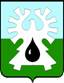 ГОРОДСКОЙ ОКРУГ УРАЙХанты-Мансийского автономного округа - ЮгрыАдминистрация ГОРОДА УРАЙ		                           ПОСТАНОВЛЕНИЕ	от 04.04.2023		                                                                            № 662Об определении способапроведения торговВ соответствии с Федеральным законом от 26.07.2006 №135-ФЗ «О защите конкуренции», приказом Федеральной антимонопольной службы от 10.02.2010 №67 «О порядке проведения конкурсов или аукционов на право заключения договоров аренды, договоров безвозмездного пользования, договоров доверительного управления имуществом, иных договоров, предусматривающих переход прав в отношении государственного или муниципального имущества, и перечне видов имущества, в отношении которого заключение указанных договоров может осуществляться путем проведения торгов в форме конкурса», Порядком управления и распоряжения имуществом, находящимся в муниципальной собственности города Урай, определенным решением Думы города Урай от 25.06.2009 №56:1. Определить способ проведения торгов на право заключения договора аренды муниципального имущества – имущественный комплекс «Полигон утилизации твёрдых бытовых отходов города Урай», площадью 109 908,2 кв.м, расположенный по адресу: г.Урай, проезд 12, подъезд 62 согласно приложению 1 - аукцион в электронной форме открытый по составу участников и форме подачи предложений о размере арендной платы сроком на 3 года.2. Определить целевое назначение муниципального имущества, права на которое передаются по договору аренды - для организации основной деятельности – деятельность по размещению (захоронению) отходов IV – V класса.3. Определить начальный (минимальный) размер годовой арендной платы на основании отчета об оценке рыночной стоимости годовой арендной платы объекта оценки от  23.03.2023  №1467/23 – 1 813 700 (один миллион восемьсот тринадцать тысяч семьсот) рублей 00 копеек.4. Установить «шаг аукциона» в размере 5 (пяти) процентов начального (минимального) размера годовой арендной платы, составляющего 90 685 (девяносто тысяч шестьсот восемьдесят пять) рублей 00 копеек.5. Комитету по управлению муниципальным имуществом администрации города Урай (В.Р.Гарифов) организовать и провести в установленном порядке аукцион на право заключения договора аренды.6. Утвердить документацию об аукционе согласно приложению 2.7. Опубликовать постановление в газете «Знамя», разместить на официальном сайте органов местного самоуправления города Урай в информационно-телекоммуникационной сети «Интернет» и на официальном сайте Российской Федерации в информационно-телекоммуникационной сети «Интернет» для размещения информации о проведении торгов, определённом Правительством Российской Федерации.8. Контроль за выполнением постановления возложить на заместителя главы города Урай Г.Г.Волошина.Глава города Урай				            				Т.Р.ЗакирзяновПриложение 1 к постановлению                                                                                                        администрации города Урай                                                                                                         от 04.04.2023 № 662Приложение 2 к постановлению                                                                                                        администрации города Урай                                                                                                         от 04.04.2023 № 662ДОКУМЕНТАЦИЯ ОБ АУКЦИОНЕна право заключения договора аренды муниципального имуществаСОДЕРЖАНИЕI. Документация об аукционеII. Информационная карта открытого аукциона.                                                             стр. 10ПРИЛОЖЕНИЯ:I. ДОКУМЕНТАЦИЯ ОБ АУКЦИОНЕТребований об обеспечении исполнения договора Организатором аукциона.Не установлены.Условия аукциона, порядок и условия заключения договора с участником аукциона являются условиями публичной оферты, а подача заявки на участие в аукционе является акцептом такой оферты.Проект договора аренды муниципального имущества приложен к настоящей документации об аукционе и является неотъемлемой частью документации об аукционе (приложение №5).Требования к техническому состоянию муниципального имущества, права на которое передаются по договору, которым это имущество должно соответствовать на момент окончания срока договора содержатся в договоре аренды муниципального имущества, являющегося приложением №5 к настоящей документации об  аукционе.Копии документов, подтверждающих государственную регистрацию права собственности (выписки из Единого государственного реестра недвижимости об объекте недвижимости от 10.03.2023, от 28.11.2022) прилагаются к настоящей документации об аукционе (приложение №6). Копия документа, подтверждающего согласие собственника имущества (арендодателя) на предоставление лицом, с которым заключается договор аренды, соответствующих прав третьим лицам, или указание на то, что передачи соответствующих прав третьим лицам не допускается:Арендованное имущество и права по договору аренды не могут использоваться в качестве залога, вклада в уставной капитал других организаций, субаренду, передаваться  третьим лицам.II. ИНФОРМАЦИОННАЯ КАРТА ЭЛЕКТРОННОГО АУКЦИОНА В ОТКРЫТОЙ ФОРМЕПриложение 1к документации об аукционеЗАЯВКА НА УЧАСТИЕ В АУКЦИОНЕ № _____«_______»_______________20____ г.принимая решение об участии в аукционе на право заключения договора_______________________________________________________________________________________________,                           (аренды, безвозмездного пользования, доверительного управления имуществом, иного договора) предусматривающего переход прав владения и (или) пользования в отношении   муниципального имущества муниципального образования городской округ город Урай): ______________________________________________________________________________________________________________________________________________________________                                                                      (наименование имущества, местонахождение) ЛОТ № ______ (__________________)                                              указать прописью номер лота Обязуюсь:1. Соблюдать условия аукциона, содержащиеся в извещении о проведении аукциона, документации об аукционе, а также порядок проведения аукциона, установленный приказом Федеральной антимонопольной службы от 10.02.2010 №67 «О порядке проведения конкурсов или аукционов на право заключения договоров аренды, договоров безвозмездного пользования, договоров доверительного управления имуществом, иных договоров, предусматривающих переход прав владения и (или) пользования в отношении государственного или муниципального имущества, и перечне видов имущества, в отношении которого заключение указанных договоров может осуществляться путем проведения торгов в форме конкурса».2.  В случае признания меня Победителем аукциона выражаю согласие подписать проект договора аренды муниципального имущества, в отношении муниципального имущества-____________________________________________________________________________( наименование имущества, местонахождение)_______________________________________________________________________________ЛОТ № _____  ( ________________)   не позднее пятнадцати дней со дня размещения на официальном сайте торгов протокола аукциона либо протокола рассмотрения заявок на участие в аукционе в случае, если аукцион признан несостоявшимся по причине подачи единственной заявки на участие в аукционе либо признания участником аукциона только одного заявителя.3. Предупрежден,  что  в  случае признания меня победителем аукциона и уклонения  меня от заключения договора аренды муниципального имущества, Организатор аукциона вправе обратиться в суд с иском о понуждении меня заключить договор аренды муниципального имущества, а также возмещения убытков, причиненным уклонением от заключения договора аренды муниципального имущества.4. С условиями аукционной документации, регламентирующей порядок проведения аукциона, ознакомлен и согласен, претензий не имею.Банковские реквизиты Заявителя для возврата задатка (указываются собственноручно):_____________________________________________________________________________________________________________________________________________________________________________________________________________________________________________Приложения:1) полученная не ранее чем за шесть месяцев до даты размещения на официальном сайте торгов извещения о проведении аукциона выписку из единого государственного реестра юридических лиц или нотариально заверенную копию такой выписки (для юридических лиц), полученную не ранее чем за шесть месяцев до даты размещения на официальном сайте торгов извещения о проведении аукциона выписку из единого государственного реестра индивидуальных предпринимателей или нотариально заверенную копию такой выписки (для индивидуальных предпринимателей), копии документов, удостоверяющих личность (для иных физических лиц), надлежащим образом заверенный перевод на русский язык документов о государственной регистрации юридического лица или физического лица в качестве индивидуального предпринимателя в соответствии с законодательством соответствующего государства (для иностранных лиц), полученные не ранее чем за шесть месяцев до даты размещения на официальном сайте торгов извещения о проведении аукциона;2) документ, подтверждающий полномочия лица на осуществление действий от имени заявителя - юридического лица (копия решения о назначении или об избрании либо приказа о назначении физического лица на должность, в соответствии с которым такое физическое лицо обладает правом действовать от имени заявителя без доверенности (далее - руководитель). В случае если от имени заявителя действует иное лицо, заявка на участие в аукционе должна содержать также доверенность на осуществление действий от имени заявителя, заверенную печатью заявителя (при наличии печати) и подписанную руководителем заявителя (для юридических лиц) или уполномоченным этим руководителем лицом, либо нотариально заверенную копию такой доверенности. В случае если указанная доверенность подписана лицом, уполномоченным руководителем заявителя, заявка на участие в аукционе должна содержать также документ, подтверждающий полномочия такого лица;3) копии учредительных документов заявителя (для юридических лиц);4) решение об одобрении или о совершении крупной сделки либо копия такого решения в случае, если требование о необходимости наличия такого решения для совершения крупной сделки установлено законодательством Российской Федерации, учредительными документами юридического лица и если для заявителя заключение договора, внесение задатка или обеспечение исполнения договора являются крупной сделкой;5) заявление об отсутствии решения о ликвидации заявителя - юридического лица, об отсутствии решения арбитражного суда о признании заявителя - юридического лица, индивидуального предпринимателя банкротом и об открытии конкурсного производства, об отсутствии решения о приостановлении деятельности заявителя в порядке, предусмотренном Кодексом Российской Федерации об административных правонарушениях;6) предложения об условиях выполнения работ, которые необходимо выполнить в отношении государственного или муниципального имущества, права на которое передаются по договору, а также по качеству, количественным, техническим характеристикам товаров (работ, услуг), поставка (выполнение, оказание) которых происходит с использованием такого имущества. В случаях, предусмотренных документацией об аукционе, также копии документов, подтверждающих соответствие товаров (работ, услуг) установленным требованиям, если такие требования установлены законодательством Российской Федерации;7) документы или копии документов, подтверждающие внесение задатка, в случае если в документации об аукционе содержится требование о внесении задатка (платежное поручение, подтверждающее перечисление задатка).Подпись Заявителя                                                                               (его уполномоченного представителя) М.П.                              «______» __________________20__ г.             В соответствии с требованиями статьи 9 федерального закона от 27.07.06г. №152-ФЗ «О персональных данных», подтверждаю свое согласие на обработку уполномоченным должностным лицам администрации города Урай (далее – Продавец), моих персональных данных, включающих: фамилию, имя, отчество, пол, дату рождения, адрес проживания, контактный телефон, а также любых других персональных данных, необходимых для участия в аукционе по продаже муниципального имущества и содержащихся в заявке на участие в аукционе по продаже муниципального имущества.              Предоставляю Продавцу право осуществлять все действия (операции) с моими персональными данными, включая сбор, систематизацию, накопление, хранение, обновление, изменение, использование, обезличивание, блокирование, уничтожение. Продавец вправе обрабатывать мои персональные данные посредством внесения их в электронную базу данных, включения в списки (реестры) и отчетные формы, предусмотренные документами, регламентирующими предоставление отчетных данных (документов), а так же запрашивать информацию и документы, необходимые для участия в аукционе по продаже муниципального имущества и содержащихся в заявке на участие в аукционе по продаже муниципального имущества.               Оператор имеет право во исполнение своих обязательств по оказанию гражданам государственной поддержки на обмен (прием и передачу) моими персональными данными с органами государственной власти и местного самоуправления с использованием машинных носителей или по каналам связи, с соблюдением мер, обеспечивающих их защиту от несанкционированного доступа.Настоящее согласие действует бессрочно.________________________________________________________                 ______________                                                          (Ф.И.О.)                                                                                                 (подпись)    Приложение № 2 к документации об аукционе ИНСТРУКЦИЯ ПО ЗАПОЛНЕНИЮ ЗАЯВКИ Заявка на участие в аукционе оформляется в соответствии с требованиями Инструкции по заполнению заявки и по установленной Организатором аукциона форме.Претендент на участие в аукционе (далее Заявитель) подает заявку на участие в аукционе путем заполнения ее электронной формы.Заявка на участие в аукционе и вся документация, связанная с этой заявкой, должны быть четко написаны или напечатаны. Не допускается употребление сокращенных слов, факсимильной подписи, подчисток и исправлений, за исключением исправлений, скрепленных печатью и заверенных подписью уполномоченного лица (для юридических лиц) или собственноручно заверенных (физическим лицом).Верность копий документов, представляемых в составе заявки на участие в аукционе,  должна быть подтверждена печатью (при наличии печати) и подписью уполномоченного лица. Копии документов должны быть заверены нотариально в случае, если это указание содержится в форме «Заявка на участие в аукционе».Заявки на участие в аукционе и вся документация, связанная с заявкой на участие в аукционе, должны быть написаны или напечатаны на русском языке. Входящие в заявку на участие в аукционе документы, оригиналы которых выданы Заявителю на ином языке, могут быть представлены на этом языке при условии, что к ним будет прилагаться надлежащим образом заверенный перевод на русский язык. Оформление заявки на участие в аукционе:1. Поле «Для физического лица, индивидуального предпринимателя» заполняется физическим лицом, индивидуальным предпринимателем, в котором указывается полностью фамилия, имя, отчество, паспортные данные, сведения о месте жительства и номер контактного телефона. 2. Поле «Для юридического лица» заполняется уполномоченным лицом, действующим от имени юридического лица, указывается полное фирменное наименование (наименование) юридического лица с указанием организационно-правовой формы; место нахождения и почтовый адрес юридического лица; номер контактного телефона, а также документ, на основании которого лицо действует от имени юридического лица. 3. Наименование и местонахождение муниципального имущества указываются согласно документации об аукционе.4. Номер лота указывается в случае проведения аукциона по нескольким лотам.5.Банковские реквизиты указываются Заявителем собственноручно, обязательно указываются следующие данные: -для физического лица, индивидуального предпринимателя: ИНН, наименование банковского учреждения, получатель, расчетный счет.-для юридического лица: ИНН/КПП, ОКТМО, наименование банковского учреждения, расчетный счет.6.Заявку необходимо подписать и указать дату заполнения.Приложение № 3к документации об аукционеПеречень документов, представляемых для участия в аукционе и необходимых для заключения договора аренды муниципального имуществаЗаявитель:_____________________________________________________________________________   (подпись и Ф.И.О. лица, уполномоченного заявителем -  юридическим лицом на подписание и подачу от имени заявителя - юридического лица заявки на участие в аукционе, реквизиты документа, подтверждающие его полномочия, либо подпись и Ф.И.О. заявителя – индивидуального предпринимателя или его представителя, реквизиты документа,  подтверждающие полномочия представителя заявителя – индивидуального предпринимателя) М.П.Приложение №4 к документации об аукционеИНФОРМАЦИОННОЕ ПИСЬМОНастоящим письмом _____________________________________________________________________________(полное наименование организации, физического лица, индивидуального предпринимателя)_____________________________________________________________________________________________уведомляет Вас, что отзывает свою заявку на участие в открытом по составу участников и форме подачи предложений аукционе на право заключения договора аренды муниципального имущества: ________________________________________________________________________________________________________________________________________________________, представленную под регистрационным номером № _______ , поданную «___» _____________ 20___ года Руководитель организации ________________________ (___________________)                                                                             (подпись)                                          (ФИО)   М. П.                                           «______» __________________20__ г.Приложение №5 к документации об аукционеПРОЕКТДОГОВОР №____ аренды муниципального имущества г. Урай                                                                                                   «___» ________ 20__ годаГородской округ Урай Ханты-Мансийского автономного округа - Югры, от имени которого действует администрация города Урай, в дальнейшем именуемая «АРЕHДОДАТЕЛЬ», в лице ________, действующего на основании __________, с одной стороны, и ________, в дальнейшем именуемый «АРЕНДАТОР», в лице _______,  действующий на основании ______, с другой стороны, далее совместно именуемые «Стороны», на основании постановления администрации города Урай от ____ №____ «Об определении способа проведения торгов», протокола заседания аукционной комиссии от ______ № _____ , заключили договор о нижеследующем:1.ПРЕДМЕТ ДОГОВОРА«АРЕHДОДАТЕЛЬ» сдает «АРЕHДАТОРУ» в аренду муниципальное имущество – имущественный комплекс «Полигон утилизации твёрдых бытовых отходов города Урай», площадью 109 908,2 кв.м, расположенный по адресу: г.Урай, проезд 12, подъезд 62, согласно приложению 1, которое является неотъемлемой частью настоящего договора, для осуществления деятельности по размещению (захоронению) отходов IV – V класса (далее – имущественный комплекс, муниципальное имущество, имущество). Для организации деятельность по размещению (захоронению) отходов IV – V классаВ отношении муниципального имущества имеются ограничения - решением Урайского городского суда Ханты-Мансийского автономного округа - Югры от 21 февраля 2022 года установлен запрет эксплуатации «Полигона утилизации твердых бытовых отходов» с 01.03.2023, возложена обязанность проведения рекультивации земельного участка с кадастровым номером 86:14:0000000:1961 до 01.01.2024.1.2. Имущество считается переданным в аренду «АРЕНДАТОРУ» с момента подписания акта пpиёма-пеpедачи.1.3. Имущество передается в аренду «АРЕНДАТОРУ» без права продажи, отчуждения, внесения в качестве залога, вклада в уставной капитал других пpедпpиятий, предоставления в безвозмездное пользование, сдачи  в субаренду.1.4. Техническая и коммерческая эксплуатация арендованного имущества должна обеспечивать его нормальное и безопасное использование в соответствии с целями аренды по договору.2.СРОК ДЕЙСТВИЯ ДОГОВОРА2.1. Срок действия настоящего договора устанавливается в соответствии с условиями аукциона с _______ по ________ .2.2. Настоящий договор подлежит государственной регистрации в Едином государственном реестре недвижимости.2.3. Настоящий договор продлению не подлежит.3. АРЕHДHАЯ ПЛАТА И ПОРЯДОК РАСЧЕТОВ3.1. По результатам аукциона на право заключения договора аренды муниципального имущества, размер годовой арендной платы устанавливается в сумме _____________ руб., в т.ч. НДС 20% на арендую плату в размере _____________ руб.;3.2. Арендная плата за имущественный комплекс перечисляется ежемесячно, согласно расчета (приложение 2), который является неотъемлемой частью настоящего договора, в следующем порядке: до 25 числа месяца следующего за расчетным, за ноябрь и декабрь каждого года – до 20 декабря текущего года. 3.3 Арендная плата за имущественный комплекс перечисляется на расчетный счёт: Получатель: УФК по ХМАО-Югре (администрация города Урай лс 04873034250)ИНН 8606003332  КПП 860601001ОКТМО 71878000Банк получателя: РКЦ ХАНТЫ-МАНСИЙСК//УФК по Ханты-Мансийскому автономному округу - Югре г. Ханты-Мансийск  БИК 007162163р/с 03100643000000018700к/с 40102810245370000007КБК 040 11109044040011 120Назначение платежа: арендная плата за муниципальное имущество по договору №___ от ________.НДС на арендную плату начисляется и перечисляется «АРЕНДАТОРОМ» в соответствии с пунктом 3 статьи 161 Налогового кодекса Российской Федерации.3.4. В соответствии с пунктом 2 статьи 40 Бюджетного кодекса Российской Федерации моментом исполнения обязательства «АРЕНДАТОРА» по внесению арендной платы является дата зачисления денежных средств в полном объеме на расчетный счет «АРЕНДОДАТЕЛЯ», указанный в пункте 3.2 договора.3.5. Арендная плата уплачивается независимо от результатов деятельности «АРЕHДАТОРА», обязательства по оплате на аренду имущества считаются исполненными с даты поступления арендных платежей на счет «АРЕНДОДАТЕЛЯ».ПРАВА И ОБЯЗАТЕЛЬСТВА СТОРОН4.1. «АРЕНДОДАТЕЛЬ»  обязуется в пятидневный срок после подписания настоящего договора предоставить   соответствующее этому договору имущество «АРЕHДАТОРУ» по двухстороннему  акту приема-передачи.4.1.1.«АРЕНДОДАТЕЛЬ»   вправе возмещать «АРЕНДАТОРУ» понесенные расходы за капитальный ремонт и реконструкцию, переданного в аренду имущества в соответствии с  Порядком  предоставления субсидий из средств местного бюджета пользователям муниципального имущества, утвержденным нормативно-правовым актом администрации города Урай.4.1.2. «АРЕНДОДАТЕЛЬ» имеет право увеличивать или уменьшать первоначальную стоимость имущества, переданного в аренду в случае его реконструкции или демонтажа, а также в случае принятия арендатором новых объектов, предусмотренных п. 4.2.5. настоящего договора4.2. «АРЕНДАТОР» принимает на себя следующие обязательства:4.2.1.  Своевременно осуществлять платежи в соответствии  с п.п. 3.1, 3.2. настоящего договора.4.2.2. В соответствии с планом капитального ремонта, реконструкции объектов жилищно-коммунального хозяйства города Урай выполнять за счет собственных средств  работы для улучшения арендованного имущества.4.2.3. Использовать арендуемое имущество исключительно по прямому назначению.4.2.4. Обеспечить:4.2.4.1. Выполнение мероприятий, предусмотренных пунктом 3 Постановления Правительства Российской Федерации от 02.12.2017 №1460 «Об утверждении Положения о приаэродромной территории и Правил разрешения разногласий, возникающих между высшими исполнительными органами государственной власти субъектов российской федерации, уполномоченными Правительством Российской Федерации федеральными органами исполнительной власти и Федеральной службой по надзору в сфере защиты прав потребителей и благополучия человека при согласовании проекта акта об установлении приаэродромной территории и при определении границ седьмой подзоны приаэродромной территории». 4.2.4.2. Проведение экспертизы остаточной вместимости (по состоянию на 1 марта 2023 года наполненность полигона ориентировочно составляет 54%).4.2.4.3. Проведение экспертизы воздействия на окружающую среду хозяйственной деятельностью полигона в соответствии с Федеральным законом №7-ФЗ «Об охране окружающей среды» от 10.01.2002 г., с Федеральным законом №174-ФЗ «Об экологической экспертизе» от 23.11.1995г, приказом Минприроды России от 01.12.2020 №999 «Об утверждении требований к материалам оценки воздействия на окружающую среду».   4.2.4.4. Соблюдение требований СанПиН 2.1.3684-21 «Санитарно-эпидемиологические требования к содержанию территорий городских и сельских поселений, к водным объектам, питьевой воде и питьевому водоснабжению, атмосферному воздуху, почвам, жилым помещениям, эксплуатации производственных, общественных помещений, организации и проведению санитарно-противоэпидемических (профилактических) мероприятий», утвержденным Постановлением Главного государственного санитарного врача РФ от 28.01.2021 №3.4.2.5. Содержать арендуемое имущество в полной исправности и в образцовом санитарном состоянии, не совершать действий, способных вызвать повреждения или нарушения имущества. 4.2.6. Производить техническое обслуживание, текущий и капитальный ремонт объекта  согласно графику ППР (планово- предупредительного  ремонта), утверждаемому «АРЕНДАТОРОМ», и плану капитального ремонта и реконструкции объектов жилищно-коммунального хозяйства, утверждаемого «АРЕНДОДАТЕЛЕМ» ежегодно на текущий финансовый год.4.2.7. На период действия настоящего договора дополнительно принимать  новые объекты, созданные в результате строительства или переданные в муниципальную собственность, являющиеся неотъемлемой частью имущественного комплекса «Полигон утилизации твердых бытовых отходов города Урай».4.2.8. Письменно сообщить «АРЕНДОДАТЕЛЮ» Ф.И.О. ответственного лица за оперативное взаимодействие между «АРЕНДАТОРОМ» и «АРЕНДОДАТЕЛЕМ», его домашний адрес и телефон.4.2.9. В течение 30 рабочих дней со дня заключения настоящего договора застраховать за счет собственных средств имущество согласно приложению 1 на их рыночную стоимость, ежегодно в течение всего срока действия договора по следующим видам риска: посягательство третьих лиц, пожар, стихийное бедствие и копию страхового свидетельства предоставить «АРЕНДОДАТЕЛЮ».4.2.10. Обеспечить ремонт за свой счет в случае повреждения арендованного имущества по своей вине и в других случаях, пpедусмотpенных действующим законодательством.4.2.11. Соблюдать меры пожарной безопасности, регулярно проверять и поддерживать в надлежащем состоянии систему пожарной сигнализации и систему пожаротушения арендуемого имущества.4.2.12. Своевременно выполнять предписания или предложения государственного пожарного надзора по устранению причин и условий, способствующих возникновению  пожара и его беспрепятственному распространению и гибели людей.4.2.13. Нести ответственность за исправное состояние систем внутреннего противопожарного водоснабжения и их техническое обслуживание, за  правильную эксплуатацию, своевременный ремонт и обслуживание электрохозяйства и систем вентиляции, за исправное состояние и наличие первичных средств пожаротушения, за эксплуатацию системы автоматического пожаротушения и установок автоматической пожарной сигнализации.4.2.14. Не производить никаких перепланировок и переоборудования имущества, а так же расположенных в них сетей и коммуникаций, вызванных потребностями «АРЕНДАТОРА», без письменного разрешения «АРЕНДОДАТЕЛЯ» и письменного разрешения межведомственной комиссии по переоборудованию и перепланировке. 4.2.15. Содержать земельные участки, прилегающие к арендуемым имуществу, осуществлять их благоустройство, озеленение, уборку от мусора.4.2.16. Допускать к арендованному имуществу и на прилегающие к нему земельные участки представителей «АРЕНДОДАТЕЛЯ», аварийных служб, представителей  организаций, контролирующих соблюдение Законов и норм, касающихся порядка использования и эксплуатации имущества, в установленные ими сроки устранять зафиксированные нарушения. 4.2.17. В двадцатидневный срок со дня подписания договора заключить договор за пользование электроэнергией и надлежащим образом выполнять принятые на себя обязательства по вышеуказанному договору. При расторжении договора «АРЕНДАТОР» обязуется  предоставить  справки об отсутствии задолженности за оказанные коммунальные услуги и аренды за землю.4.2.18. По окончании срока договора, а так же при досрочном его прекращении,  передать безвозмездно «АРЕНДОДАТЕЛЮ» арендованное имущество, а также улучшения арендованного имущества, которые «АРЕНДАТОР» произвел за счет собственных средств с согласия «АРЕНДОДАТЕЛЯ» по акту приема – передачи в исправном состоянии с учетом нормального износа.4.2.19. В случае изменения оpганизационно - пpавовой формы, реквизитов, указанных в разделе 9 настоящего договора, «АРЕНДАТОР» в 10 дневный срок с момента pегистpации письменно уведомляет «АРЕНДОДАТЕЛЯ». 4.2.20. Письменно уведомить «АРЕНДОДАТЕЛЯ»  в случае досрочного расторжения настоящего договора не менее чем за 2 месяца.5. ОТВЕТСТВЕННОСТЬ СТОРОН5.1. В случае неуплаты «АРЕНДАТОРОМ» арендной платы в установленный пунктом 3.2. настоящего договора срок, «АРЕНДОДАТЕЛЬ» начисляет пени в размере одной трехсотой действующей на день уплаты ставки рефинансирования Центрального банка Российской Федерации от суммы задолженности за каждый день просрочки, начиная со дня, следующего после дня истечения установленного договором срока оплаты.5.2. За несогласованное изменение вида использования объекта (аренда не по назначению), сдачу в субаренду без согласия «АРЕHДОДАТЕЛЯ», «АРЕHДАТОР» облагается штрафом в pазмеpе ½ установленной годовой арендной платы при одновременном расторжении настоящего договора.5.3. В случае невыполнения п.п. 4.2.5., 4.2.10. - 4.2.13, 4.2.18, 4.2.19 настоящего  договора «АРЕHДАТОР» обязуется возместить  ущерб, причиненный «АРЕHДОДАТЕЛЮ».5.4. «АРЕНДОДАТЕЛЬ» не возмещает «АРЕНДАТОРУ» стоимость произведенных без согласования с ним улучшений арендованного имущества.5.5. «АРЕHДАТОР» несет ответственность за сохранность имущества и возмещает  ущерб, возникший в результате нарушения противопожарной безопасности, в полном объеме.5.6. «АРЕНДАТОР» несет ответственность за вред (ущерб), причиненный арендуемым имуществом третьим лицам, поскольку на «АРЕНДАТОРЕ» лежит бремя ответственности за надлежащее техническое состояние арендованного имущества и соблюдение требований техники безопасности в течение всего периода аренды, начиная с момента передачи «АРЕНДОДАТЕЛЕМ» имущества «АРЕНДАТОРУ» во исполнение условий настоящего договора.5.8. В случае привлечения  «АРЕНДАТОРОМ» для обслуживания арендуемого имущества третьих лиц «АРЕНДАТОР» несет ответственность по возмещению любого ущерба, который может быть нанесен арендуемому имуществу вследствие неправильных, ошибочных или неквалифицированных действий со стороны третьих лиц, независимо от того, явился ли нанесенный ущерб следствием умышленного или случайного действия или бездействия со третьих лиц.5.9. Уплата штрафных санкций не освобождает виновную сторону от возмещения материального ущерба и выполнения обязательств по договору.6. РАСТОРЖЕHИЕ И  ИЗМЕHЕHИЕ ДОГОВОРА,  ПОРЯДОК РАЗРЕШЕНИЯ СПОРОВ6.1. «АРЕНДОДАТЕЛЬ» в праве отказаться от исполнения договора и расторгнуть договор во внесудебном порядке при невыполнении «АРЕНДАТОРОМ» пунктов 4.2.1-4.2.20 настоящего договора, направив «АРЕНДАТОРУ» письменное уведомление.6.2. Договор считается расторгнутым с момента получения соответствующего уведомления «АРЕНДАТОРОМ», если иное не указано в уведомлении. 6.3. Взаимоотношения сторон, неуpегулиpованные настоящим договором, pегламентиpуются  действующим законодательством.6.4. Споры, возникшие в результате действия настоящего договора, pассматpиваются Аpбитpажным судом ХМАО-Югры без претензионного порядка урегулирования споров.7. ПРОЧИЕ УСЛОВИЯ7.1. Риск  случайной гибели имущества возлагается на «АРЕНДАТОРА».7.2. Настоящий договор составлен в 3-х экземплярах, имеющих равную юридическую силу: один  экземпляр - для «АРЕНДАТОРА», один  экземпляр - для «АРЕНДОДАТЕЛЯ», один экземпляр – для государственной регистрации в Едином государственном реестре недвижимости.7.3. Акт пpиема-пеpедачи является неотъемлемой частью договора.8. ЮРИДИЧЕСКИЕ АДРЕСА И ПОДПИСИ СТОРОНПриложение №1 к договору аренды муниципального имущества                                                           от __________ года №_____Приложение №2 к договору аренды муниципального имущества                                                           от __________ года №_____Расчет арендной платыАКТприема - передачиг. Уpай							           «___» __________ 20__ годаВ соответствии с договором аренды муниципального имущества от _________ № ______ «АРЕНДОДАТЕЛЬ», в лице _____________________________ передает, а «АРЕНДАТОР», в лице  ______________________________ принимает в аренду муниципальное имущество имущественный комплекс «Полигон утилизации твёрдых бытовых отходов города Урай», площадью 109 908,2 кв.м, расположенный по адресу: г.Урай, проезд 12, подъезд 62, согласно приложению 1 к договору аренды муниципального имущества.2. Краткая характеристика сдаваемого в аренду имущества и его состояние на момент сдачи в аренду: сдается в технически исправном состоянии.3. Имущество считается переданным в аренду ____________ .           4. Настоящий документ подтверждает отсутствие претензий у «АРЕНДАТОРА» в отношении арендуемого имущества в целом.Приложение №6 к документации об аукционеСооружение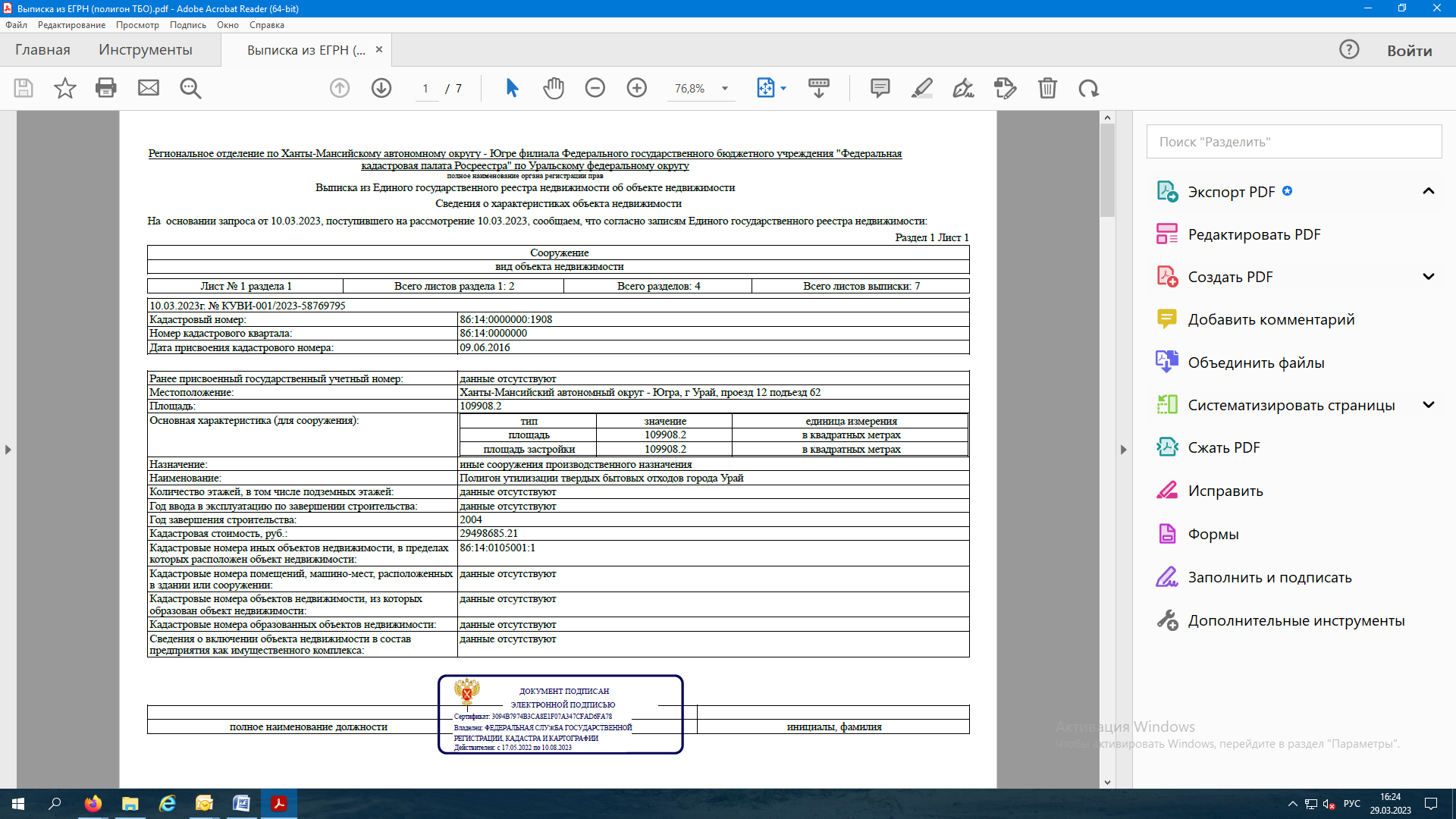 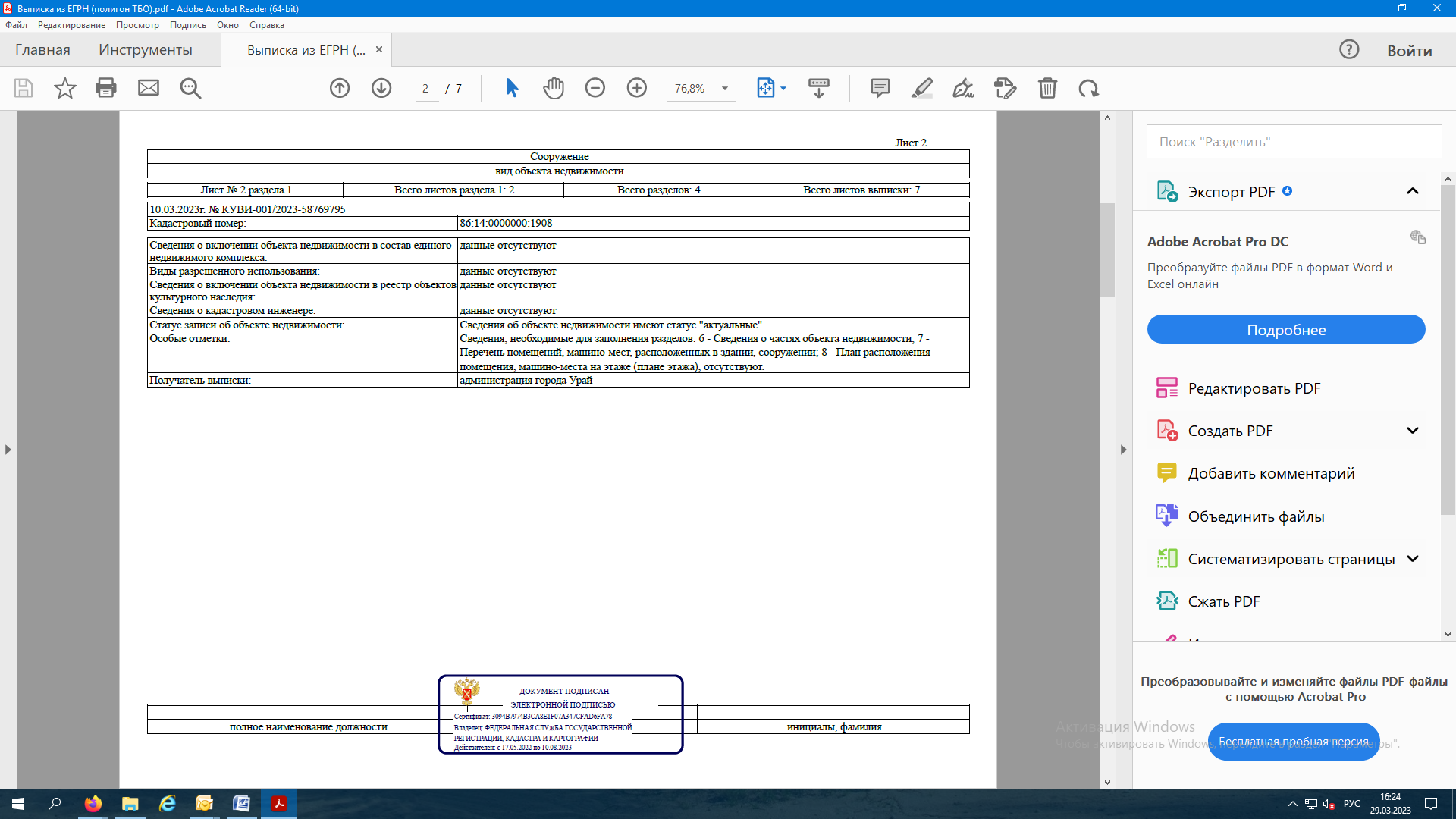 Земельный участок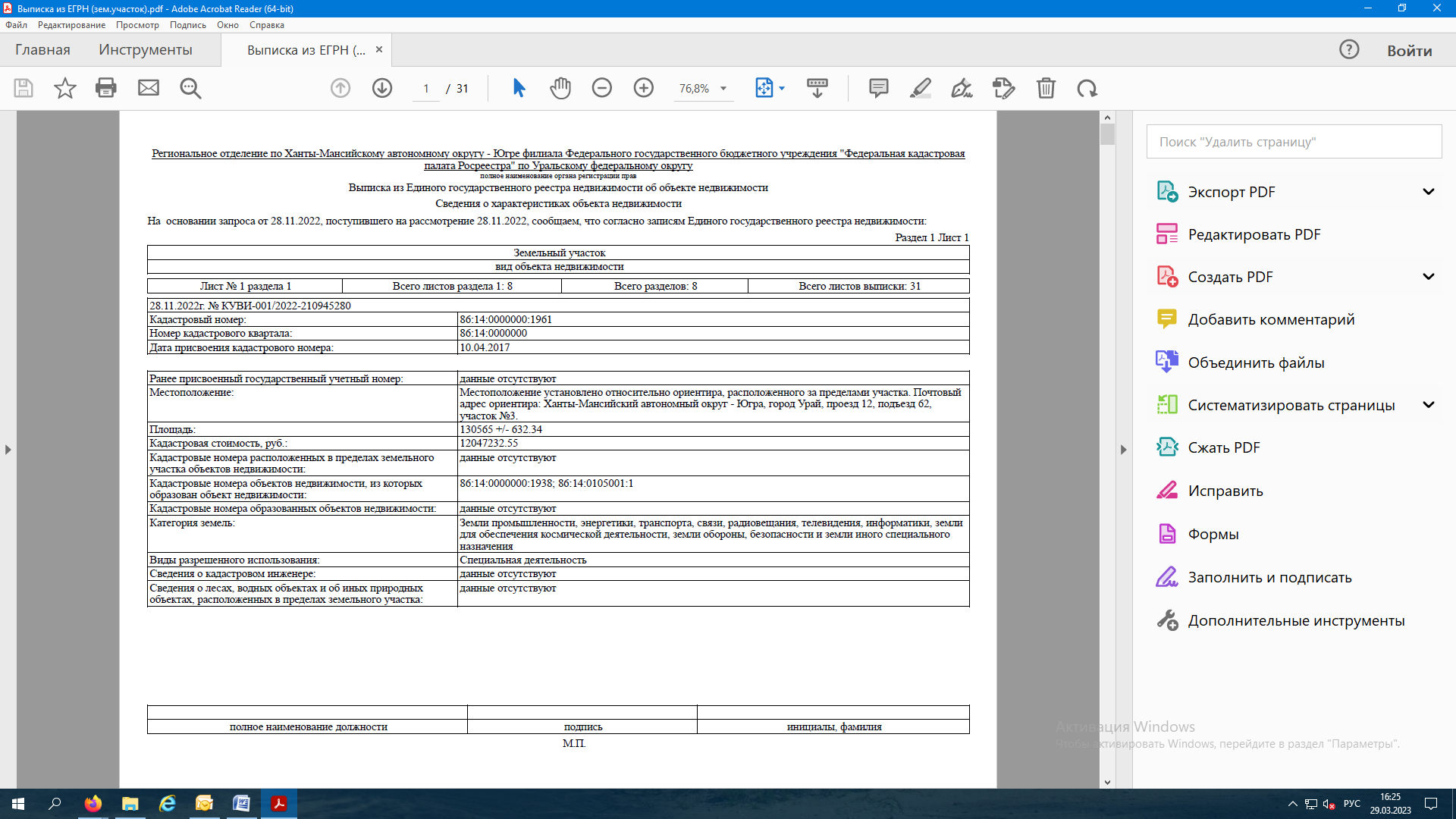 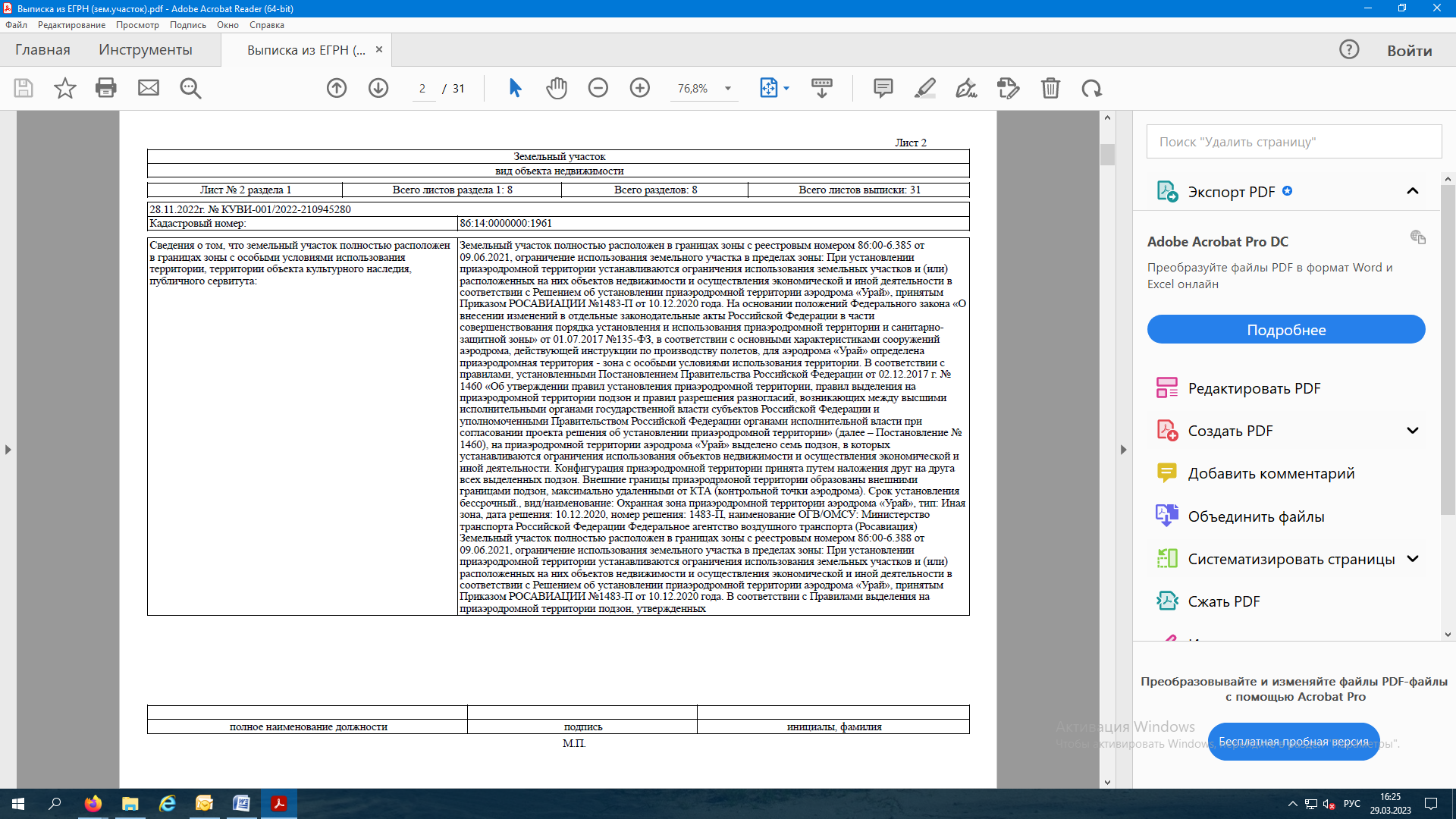 Наименование объектаСостав объектаИмущественный комплекс «Полигон утилизации твёрдых бытовых отходов города Урай», площадью 109 908,2 кв.м, расположенный по адресу: г.Урай, проезд 12, подъезд 62- 8 карт;- блок-бокс (общая площадь 41,8кв.м.);- ограждение из металлической сетки «Рабица» (протяженностью 1306,0 м.);- подъездная асфальтово - бетонная дорога (протяженностью 104,8 м., ширина дороги 7,3м., площадью 765,0 кв.м.);- опоры железобетонные -18 шт.;- мачты наружного освещения – 4 шт.;- светильники – 18 шт.;- наружное электроснабжение 0,4 кВ:ВЛ-04 кВ – 617 м.,КЛ-0,4кВ – 210 м.,- емкость противопожарная 50 м.куб.;- емкость пожарная 3 м.куб.;- ванна для мытья колес – 1 шт. (размеры 8,2м*3,7м*0,40м);- контрольные колодцы (скважины) – 4 шт.инв.№108030001956Земельный участок с кадастровым номером 86:14:0000000:1961, категория земель: земли промышленности, энергетики, транспорта, связи, радиовещания, телевидения, информатики, земли для обеспечения космической деятельности, земли обороны, безопасности и земли иного специального назначения, вид разрешенного использования: специальная деятельность, площадь: 130 565,0 кв.м, адрес (местонахождение) объекта: Ханты-Мансийский автономный округ – Югра, город Урай, проезд 12, подъезд 62, участок №31. Организатор аукционастр. 22. Электронный адрес сайта, на котором размещена документация об аукционестр. 23. Оператор электронной площадки4. Место, дата и время проведения аукционастр. 25. Описание и целевое назначение муниципального имуществастр. 26. Требование о внесении задатка, срок и порядок внесения и возврата задаткастр. 27. Порядок, место, дата/время начала и дата/время окончания срока подачи заявок на участие в аукционестр. 28. Место, дата, время начала и окончания рассмотрения заявок на участие в аукционе и определения участников аукционастр. 39. Требования к участникам аукционастр. 410. Требования к содержанию, составу и форме заявки на участие в аукционестр. 411. Порядок и срок отзыва заявок на участие в аукционестр. 512. Документация об аукционестр. 513. Срок, в течение которого Организатор аукциона вправе отказаться от проведения аукционастр. 514. Порядок пересмотра цены договора аренды (цены лота)стр. 615. Проведение аукционастр. 616. Заключение договора арендыстр. 717. Форма, срок и порядок оплаты по договорустр. 818. Дата, время, график проведения осмотра имущества, права на которое передаются по договорустр. 8Форма заявки на участие в аукционе (приложение №1)стр. 15Инструкция по заполнению заявки на участие в аукционе (приложение №2)стр. 18Перечень документов, представляемых для участия в аукционе и необходимых для заключения договора аренды муниципального имущества (приложение №3)стр. 19Информационное письмо (приложение №4)стр. 20Проект договора аренды муниципального имущества (приложение №5)стр. 21Копия выписки из ЕГРН на объект недвижимости от 18.09.2020 (приложение №6)стр. 28Организатор аукционаОрганизатор аукциона:  Администрация города Урай, действующая как орган местного самоуправления, уполномоченный осуществлять правомочия собственника – городского округа Урай Ханты-мансийского автономного округа – ЮгрыМесто нахождения:  Ханты-Мансийский автономный округ - Югра,  город Урай, микрорайон 2, дом 60Почтовый адрес: 628285,  Ханты-Мансийский автономный округ - Югра,  город Урай, микрорайон 2, дом 60Адрес электронной почты:   E-mail: adm@uray.ruНомер контактного телефона:  (34676) 2-44-22Орган администрации города Урай, ответственный за организацию и проведение аукциона: Комитет по управлению муниципальным имуществом администрации города УрайМесто нахождения:  Ханты-Мансийский автономный округ - Югра,  город Урай, микрорайон Западный, дом 19Почтовый адрес: 628285, Ханты-Мансийский автономный округ - Югра,  город Урай, микрорайон Западный, дом 19Адрес электронной почты:  E-mail: HanapovaYF@uray.ruКонтактное лицо: Ханапова Юлия ФонуновнаНомер контактного телефона: (34676) 9-10-15Электронный адрес сайта, на котором размещена документация об аукционеОфициальный сайт для размещения информации о проведении аукциона – www.torgi.gov.ru3.  Оператор электронной площадкиАО «Сбербанк - АСТ», владеющее сайтом https://utp.sberbank-ast.ru в сети «Интернет» (далее по тексту – электронная площадка)Место, дата и время проведения аукционаМесто, дата и время проведения аукциона указаны в п.1.17 информационной карты аукциона.Описание и целевое назначение муниципального имуществаОписание, технические характеристики муниципального имущества, права на которые передаются по договору аренды, срок действия договора, начальная (минимальная) цена аукциона (цена лота), размер задатка, шаг аукциона определены в п.1.4 информационной карты аукциона.Целевое назначение муниципального имущества определено в п.1.5 информационной карты аукциона.Требование о внесении задатка, срок и порядок внесения и возврата задаткаНе установлен.Порядок, место, дата/время начала и дата/время окончания срока подачи заявок на участие в аукционе7.1. Указанное в настоящей документации об аукционе время – московское. При исчислении сроков, указанных в настоящем информационном сообщении, принимается время сервера электронной площадки – московское.7.2.  Заявка подается путем заполнения ее электронной формы, размещенной в открытой для доступа неограниченного круга лиц части электронной площадки, с приложением электронных образов документов, указанных в заявке на участие в аукционе (приложение №1 к настоящей  документации об аукционе).7.3. Одно лицо имеет право подать только одну заявку.7.4. Дата и время начала приема заявок на участие в аукционе: «06» апреля 2023 года в 00:00.Дата и время окончания приема заявок на участие в аукционе: «26» апреля 2023 года в 23:59.7.5. При приеме заявок от заявителя, оператор электронной площадки обеспечивает регистрацию заявок и прилагаемых к ним документов в журнале приема заявок. Каждой заявке присваивается номер с указанием даты и времени приема. В течение одного часа со времени поступления заявки оператор электронной площадки сообщает заявителю о ее поступлении путем направления уведомления с приложением электронных копий зарегистрированной заявки и прилагаемых к ней документов.7.6. Заявки с прилагаемыми к ним документами, поданные с нарушением установленного срока, на электронной площадке не регистрируются.7.7. Заявитель вправе не позднее дня окончания приема заявок отозвать заявку путем направления уведомления об отзыве заявки на электронную площадку.7.8. В случае отзыва заявителем заявки в установленном порядке, уведомление об отзыве заявки вместе с заявкой в течение одного часа поступает в «личный кабинет» организатора аукциона, о чем заявителю направляется соответствующее уведомление.7.9. Изменение заявки допускается только путем подачи заявителем новой заявки в установленные в извещении о проведении аукциона, при этом первоначальная заявка должна быть отозвана.7.10. В случае, если по окончании срока подачи заявок на участие в аукционе подана только одна заявка или не подано ни одной заявки, аукцион признается несостоявшимся.7.11. В случае если аукцион признан несостоявшимся по причине подачи единственной заявки на участие в аукционе либо признания участником аукциона только одного заявителя, с лицом, подавшим единственную заявку на участие в аукционе, в случае, если указанная заявка соответствует требованиям и условиям, предусмотренным документацией об аукционе, а также с лицом, признанным единственным участником аукциона, Организатор аукциона обязан заключить договор на условиях и по цене, которые предусмотрены заявкой на участие в аукционе и документацией об аукционе, но по цене не менее начальной (минимальной) цены договора (лота), указанной в извещении о проведении аукциона.  Участник аукциона, подавший указанную заявку, не вправе отказаться от заключения договора.Место, дата, время начала и окончания рассмотрения заявок на участие в аукционе и определения участников аукциона8.1. Рассмотрение заявок на участие в аукционе и определение участников аукциона состоится  «27» апреля 2023 года в 08:00 (московское время) на универсальной торговой платформе АО «Сбербанк-АСТ» в сети Интернет www.sberbank-ast.ru (торговая секция «Приватизация, аренда и продажа прав»).8.2. Рассмотрение заявок:Аукционная комиссия рассматривает заявки на участие в аукционе на предмет соответствия требованиям, установленным разделом 10 настоящей документации, и соответствия заявителей требованиям, установленным пунктом 9 настоящей документации.В случае установления недостоверности сведений, содержащихся в документах, предусмотренных разделом 9 настоящей документации, установления факта проведения ликвидации заявителя на участие в аукционе – юридического лица или проведения в отношении заявителя на участие в аукционе – юридического лица, индивидуального предпринимателя процедуры банкротства либо факта приостановления его деятельности в порядке, предусмотренном Кодексом Российской Федерации об административных правонарушениях, Аукционная комиссия отстраняет такого заявителя на участие в аукционе на любом этапе его проведения.В случае если по окончании срока подачи заявок на участие в аукционе подана только одна заявка или не подано ни одной заявки, аукцион признается несостоявшимся.8.3. Допуск к участию в аукционе:На основании результатов рассмотрения заявок на участие в аукционе аукционной комиссией принимается решение:а) о допуске к участию в аукционе заявителя (о признании заявителя Участником аукциона);б) об отказе заявителю в допуске к аукциону.Заявитель не допускается аукционной комиссией к участию в аукционе в случае:а) непредставления определенных разделом 10 настоящей документации документов, либо наличия в таких документах недостоверных сведений о Заявителе на участие в аукционе;б) несоответствия требованиям, установленным разделом 9 настоящей документации;в) невнесения задатка, в случае если документацией об аукционе предусмотрено внесение задатка.г) несоответствия заявки на участие в аукционе требованиям документации об аукционе, в том числе наличия в таких заявках предложения о цене договора ниже начальной (минимальной) цены договора (цены лота).На основании результатов рассмотрения заявок на участие в аукционе аукционной комиссией ведется протокол рассмотрения заявок, который содержит сведения о заявителях, подавших заявки на участие в аукционе, решение о допуске заявителя к участию в аукционе и о признании его участником аукциона или об отказе в допуске заявителя к участию в аукционе с обоснованием такого решения. Указанный протокол в день окончания рассмотрения заявок на участие в аукционе подписывается всеми присутствующими на заседании членами аукционной комиссии и размещается Организатором аукциона на официальном сайте торгов.Требования к участникам аукциона8.1.Участники аукциона должны соответствовать требованиям, установленным законодательством Российской Федерации.8.2. Организатор аукциона, аукционная комиссия вправе запрашивать информацию и документы в целях проверки соответствия участника аукциона требованиям, указанным в настоящем пункте у органов власти в соответствии с их компетенцией и иных лиц, за исключением лиц, подавших заявку на участие в соответствующем аукционе.Заявитель на участие в аукционе несет все расходы, связанные с подготовкой и подачей заявки на участие в аукционе и участием в аукционе. Организатор аукциона не несет ответственности и не имеет обязательств в связи с такими расходами независимо от того, как проводится и чем завершается настоящий аукцион.Требования к содержанию, составу и форме заявки на участие в аукционе10.1. Заявка на участие в аукционе заполняется на русском языке и подается в срок и по форме, установленной Организатором аукциона (Приложению №1 к настоящей документации об аукционе). Заявка подается путем заполнения ее электронной формы, размещенной в открытой для доступа неограниченного круга лиц части электронной площадки (далее - открытая часть электронной площадки), с приложением электронных образов необходимых документов, предусмотренных приказом Федеральной антимонопольной службы от 10.02.2010 №67 «О порядке проведения конкурсов или аукционов на право заключения договоров аренды, договоров безвозмездного пользования, договоров доверительного управления имуществом, иных договоров, предусматривающих переход прав в отношении государственного или муниципального имущества, и перечне видов имущества, в отношении которого заключение указанных договоров может осуществляться путем проведения торгов в форме конкурса»10.2. Подача заявки на участие в аукционе является акцептом в соответствии со статьей 438 Гражданского кодекса Российской Федерации.10.3. Заявка на участие в аукционе заполняется согласно инструкции по заполнению заявки (Приложение №2 к настоящей документации об аукционе).10.4. Заявка на участие в аукционе может содержать опись входящих в ее состав документов (по примеру, указанному в приложении №3 к настоящей документации об аукционе).Порядок и срок отзыва заявок на участие в аукционе11.1. Заявитель вправе отозвать заявку в любое время до установленных даты и времени начала рассмотрения заявок на участие в аукционе, указанных в извещении об аукционе (форма отзыва заявки на участие в аукционе указана в Приложении №4 к настоящей документации об аукционе). 11.2. Заявитель вправе отозвать заявку в любое время до 08:00 «26» апреля 2023 года (московское время).	11.3. Отзыв заявки осуществляется заявителем из «личного кабинета» заявителя на электронной площадке.Документация об аукционе12.1. Документация о проведении аукциона в электронной форме на право заключения договора аренды  муниципального имущества представляется в течение срока приема заявок на участие в аукционе. Место представления документации об аукционе: Тюменская область, Ханты-Мансийский автономный округ – Югра, г.Урай, микрорайон Западный, дом 19.12.2. Представление аукционной документации осуществляется без взимания платы.12.3. Организатор аукциона обеспечивает размещение документации об аукционе не менее чем за 20 дней до даты окончания подачи заявок на участие в аукционе, одновременно с размещением извещения о проведении аукциона:- на официальном сайте Российской Федерации в информационно - телекоммуникационной сети Интернет, определенном постановлением Правительства РФ от 10.09.2012 №909 для размещения информации о проведении торгов  www.torgi.gov.ru;- на электронной площадке  АО «Сбербанк - АСТ», владеющее сайтом https://utp.sberbank-ast.ru в сети «Интернет»;- на официальном сайте органов местного самоуправления города Урай www.uray.ru.После размещения на официальном сайте извещения о проведении электронного аукциона в период приема заявок на участие в аукционе в электронной форме организатор аукциона на основании запроса любого заинтересованного лица, направленного организатору аукциона в письменной форме, или в форме электронного документооборота (на электронную площадку  АО «Сбербанк - АСТ»), в течение 2 (двух) рабочих дней с даты соответствующего запроса представляет такому лицу аукционную документацию в форме электронного документа на указанный в запросе адрес электронной почты. Запрос представляется в произвольной форме и должен содержать: название электронного аукциона, наименование заинтересованного лица, номер телефона и электронной почты заинтересованного лица, контактное лицо.Срок, в течение которого Организатор аукциона вправе отказаться от проведения аукциона13.1. Организатор аукциона вправе отказаться от проведения аукциона, не позднее чем за пять дней до даты окончания срока подачи заявок на участие в аукционе. Извещение об отказе от проведения аукциона размещается на официальном сайте торгов в течение одного дня с даты принятия решения об отказе от проведения аукциона. В течение двух рабочих дней с даты принятия указанного решения организатор аукциона направляет соответствующие уведомления всем заявителям.13.2. Заявитель вправе отозвать заявку в любое время до установленных даты и времени начала рассмотрения заявок на участие в аукционе.Порядок пересмотра цены договора аренды (цены лота)14.1. Размер арендной платы определяется по итогам аукциона и не может быть пересмотрен сторонами в сторону уменьшения в течение всего срока действия договора аренды.Проведение аукционаВ электронном аукционе могут участвовать только заявители, признанные Участниками аукциона.Электронный аукцион проводится в день и время, указанные в извещении о проведении электронного аукциона путем последовательного повышения начальной цены договора (цены лота), указанной в извещении о проведении аукциона, на величину, равную «шагу аукциона». «Шаг аукциона» устанавливается в размере 5% от начальной цены договора (цены лота), указанной в извещении о проведении аукциона.В случае отсутствия предложений о цене договора от участников аукциона о своем намерении предложить более высокую цену договора, «шаг аукциона» снижается на 0,5 % от начальной цены договора (цены лота), но не ниже 0,5 % начальной  цены договора (цены лота).Во время проведения процедуры электронного аукциона оператор электронной площадки обеспечивает доступ участников аукциона к закрытой части электронной площадки (раздел электронной площадки, доступ к которому имеют только зарегистрированные на электронной площадке пользователи) и возможность представления ими предложений о цене договора.Со времени начала проведения процедуры аукциона оператором электронной площадки размещается:- в открытой части электронной площадки – информация о начале проведения процедуры аукциона с указанием наименования имущества, начальной цены и «шага аукциона»;- в закрытой части электронной  площадки – помимо информации, указанной в открытой части электронной площадки, также предложения о цене имущества и время их поступления, величина повышения начальной цены («шаг аукциона»), время, оставшееся до окончания приема предложений о цене лота.Предложением о цене лота признается подписанное электронной подписью участника ценовое предложение.Время для подачи предложений о цене определяется в следующем порядке:- время для подачи первого предложения о цене лота составляет 10 (десять) минут с момента начала электронного аукциона;- в случае поступления предложения о цене, увеличивающего начальную цену договора или текущее лучшее предложение о цене лота, время для подачи предложений о цене лота продлевается на 10 (десять) минут с момента приема оператором электронной площадки каждого из таких предложений.Если в течение 10 (десяти) минут после предоставления лучшего текущего предложения о цене лота не поступило следующее лучшее предложение о цене, «шаг аукциона» снижается на 0,5 % начальной цены договора (лота). Последующие снижения «шага аукциона» происходят на 0,5 % начальной цены договора (лота) при отсутствии предложений о цене по истечении 10 (десяти) минут. В случае достижения «шага аукциона» значения, равного 0,5 % от начальной цены договора (лота) и отсутствия в течение 10 (десяти) минут предложений о цене лота, аукцион с помощью программно-аппаратных средств электронной площадки завершается.В ходе проведения подачи предложений о цене оператор электронной площадки программными средствами электронной площадки обеспечивает отклонение предложения о цене лота в момент его поступления и соответствующее информирование участника, в случае, если:- предложение о цене лота подано до начала или по истечении установленного времени для подачи предложений о цене лота;- представленное предложение о цене лота ниже начальной цены;- представленное предложение о цене равно нулю;- представленное предложение о цене не соответствует увеличению текущей цены на величину «шага аукциона»;- представленное участником предложение о цене лота меньше ранее представленных предложений.При подаче предложений о цене лота оператор электронной площадки обеспечивает конфиденциальность информации об участниках аукциона.Ход проведения процедуры подачи предложений о цене по лоту фиксируется оператором электронной площадки в электронном журнале, который направляется в «личный кабинет» организатора аукциона в течение одного часа со времени завершения приема предложений о цене лота.Победителем электронного аукциона признается участник аукциона, предложивший наиболее высокую цену договора (цену лота).Организатор аукциона формирует протокол аукциона. В протоколе аукциона должны содержаться сведения  месте, дате и времени проведения аукциона, об участниках аукциона, о начальной цене договора (цене лота), последнем и предпоследнем предложениях о цене договора, наименовании и месте нахождения (для юридического лица), фамилии, имени, отчестве, о месте жительства (для физического лица) победителя аукциона и участника, который сделал предпоследнее предложение о цене договора.Протокол аукциона размещается на официальном сайте торгов  www.torgi.gov.ru и на электронной площадке «Сбербанк-АСТ» организатором аукциона в течение дня, следующего за днем проведения аукциона. Оператор электронной площадки в течение одного часа с момента формирования протокола аукциона направляет в «личный кабинет» победителя аукциона, а также участнику, сделавшему предпоследнее предложение о цене лота уведомление с протоколом аукциона, а также размещает в открытой части площадки информацию об итоговой цене торгов и победителе аукциона.Любой участник электронного аукциона после размещения протокола аукциона вправе направить организатору аукциона в свободной письменной форме, в том числе в форме электронного документа, запрос о разъяснении результатов аукциона. Организатор аукциона в течение 2 (двух) рабочих дней с даты поступления такого запроса обязан представить  такому участнику аукциона соответствующие разъяснения в письменной форме или в форме электронного документа.В случае если в электронном аукционе участвовал один участник, или в случае если в связи с отсутствием предложений о цене договора, предусматривающих более высокую цену договора, чем начальная цена договора, «шаг аукциона» снижен в соответствии  с настоящей документацией об аукционе до минимального размера и после троекратного объявления предложения о начальной цене договора (цене лота) не поступило ни одного предложения о цене договора, которое предусматривало бы более высокую цену договора, аукцион признается несостоявшимся.Не допускается взимание с участников аукциона платы за участие в аукционе.Заключение договора аренды16.1. Проект договора аренды муниципального имущества должен быть подписан не ранее десяти дней со дня размещения на официальном сайте торгов протокола аукциона либо протокола рассмотрения заявок на участие в аукционе в случае, если аукцион признан несостоявшимся по причине подачи единственной заявки на участие в аукционе либо признания участником аукциона только одного заявителя.16.2. В случае если победитель аукциона признан уклонившимся от заключения договора, Организатор аукциона вправе обратиться в суд с иском о понуждении победителя аукциона заключить договор, а также о возмещении убытков, причиненных уклонением от заключения договора, либо заключить договор с участником аукциона, заявке на участие в аукционе которого присвоен второй номер. При этом заключение договора для участника аукциона, заявке на участие в аукционе которого присвоен второй номер, является обязательным. В случае уклонения победителя аукциона или участника аукциона, заявке на участие в  аукционе  которого присвоен второй номер, от заключения договора задаток внесенный ими не возвращается. В случае уклонения участника аукциона, заявке на участие в  аукционе которого присвоен второй номер, от заключения договора Организатор аукциона вправе обратиться в суд с иском о понуждении такого участника заключить договор, а также о возмещении убытков, причиненных уклонением от заключения договора. 16.3. Срок заключения договора аренды указан в пункте 1.4 информационной карты аукциона.16.4. При заключении и исполнении договора изменение условий договора, указанных в документации об аукционе, по соглашению сторон и в одностороннем порядке не допускается.Форма, срок и порядок оплаты по договору17.1. Арендатор (победитель аукциона) после заключения договора аренды и приёма объекта аренды по акту приёма-передачи обязан ежеквартально перечислять арендную плату, определённую по результатам аукциона, до 10 числа последнего месяца текущего квартала по следующим реквизитам:Получатель: УФК по ХМАО-Югре (администрация города Урай лс 04873034250)ИНН 8606003332  КПП 860601001ОКТМО 71878000Банк получателя: РКЦ ХАНТЫ-МАНСИЙСК//УФК по Ханты-Мансийскому автономному округу - Югре г. Ханты-Мансийск  БИК 007162163р/с 03100643000000018700к/с 40102810245370000007КБК 040 11109044040011 120Назначение платежа: арендная плата за муниципальное имущество по договору № ______ от __________ .Дата, время, график проведения осмотра имущества, права на которое передаются по договоруОсмотр муниципального имущества производится начиная с 06.04.2023 года по 26.04.2023 включительно в согласованное с Организатором аукциона время по рабочим дням с 09.00 часов до 17.00 часов.1.1. Процедура (способ) торгов1.1. Процедура (способ) торгов1.1. Процедура (способ) торгов1.1. Процедура (способ) торгов1.1. Процедура (способ) торгов1.1. Процедура (способ) торгов1.1. Процедура (способ) торговЭлектронный аукцион в открытой форме (аукцион открытый по составу участников и форме подачи предложений о годовом размере арендной платы сроком на 3 года)   Электронный аукцион в открытой форме (аукцион открытый по составу участников и форме подачи предложений о годовом размере арендной платы сроком на 3 года)   Электронный аукцион в открытой форме (аукцион открытый по составу участников и форме подачи предложений о годовом размере арендной платы сроком на 3 года)   Электронный аукцион в открытой форме (аукцион открытый по составу участников и форме подачи предложений о годовом размере арендной платы сроком на 3 года)   Электронный аукцион в открытой форме (аукцион открытый по составу участников и форме подачи предложений о годовом размере арендной платы сроком на 3 года)   Электронный аукцион в открытой форме (аукцион открытый по составу участников и форме подачи предложений о годовом размере арендной платы сроком на 3 года)   Электронный аукцион в открытой форме (аукцион открытый по составу участников и форме подачи предложений о годовом размере арендной платы сроком на 3 года)   1.2. Собственник муниципального имущества1.2. Собственник муниципального имущества1.2. Собственник муниципального имущества1.2. Собственник муниципального имущества1.2. Собственник муниципального имущества1.2. Собственник муниципального имущества1.2. Собственник муниципального имуществаГородской округ Урай Ханты-Мансийского автономного округа – ЮгрыГородской округ Урай Ханты-Мансийского автономного округа – ЮгрыГородской округ Урай Ханты-Мансийского автономного округа – ЮгрыГородской округ Урай Ханты-Мансийского автономного округа – ЮгрыГородской округ Урай Ханты-Мансийского автономного округа – ЮгрыГородской округ Урай Ханты-Мансийского автономного округа – ЮгрыГородской округ Урай Ханты-Мансийского автономного округа – Югры1.3. Организатор аукциона1.3. Организатор аукциона1.3. Организатор аукциона1.3. Организатор аукциона1.3. Организатор аукциона1.3. Организатор аукциона1.3. Организатор аукционаОрганизатор аукциона:  Администрация города Урай, действующая как орган местного самоуправления, уполномоченный осуществлять правомочия собственника – городского округа Урай Ханты-мансийского автономного округа - ЮгрыМесто нахождения:  Ханты-Мансийский автономный округ - Югра,  город Урай, микрорайон 2, дом 60Почтовый адрес: 628285,  Ханты-Мансийский автономный округ - Югра,  город Урай, микрорайон 2, дом 60Адрес электронной почты:   E-mail: adm@uray.ruНомер контактного телефона:  (34676) 2-44-22Орган администрации города Урай, ответственный за организацию и проведение аукциона: Комитет по управлению муниципальным имуществом администрации города УрайМесто нахождения:  Ханты-Мансийский автономный округ - Югра,  город Урай, микрорайон Западный, дом 19Почтовый адрес: 628285, Ханты-Мансийский автономный округ - Югра,  город Урай, микрорайон Западный, дом 19Адрес электронной почты:  E-mail: HanapovaYF@uray.ruКонтактное лицо: Ханапова Юлия ФонуновнаНомер контактного телефона: (34676) 9-10-15Организатор аукциона:  Администрация города Урай, действующая как орган местного самоуправления, уполномоченный осуществлять правомочия собственника – городского округа Урай Ханты-мансийского автономного округа - ЮгрыМесто нахождения:  Ханты-Мансийский автономный округ - Югра,  город Урай, микрорайон 2, дом 60Почтовый адрес: 628285,  Ханты-Мансийский автономный округ - Югра,  город Урай, микрорайон 2, дом 60Адрес электронной почты:   E-mail: adm@uray.ruНомер контактного телефона:  (34676) 2-44-22Орган администрации города Урай, ответственный за организацию и проведение аукциона: Комитет по управлению муниципальным имуществом администрации города УрайМесто нахождения:  Ханты-Мансийский автономный округ - Югра,  город Урай, микрорайон Западный, дом 19Почтовый адрес: 628285, Ханты-Мансийский автономный округ - Югра,  город Урай, микрорайон Западный, дом 19Адрес электронной почты:  E-mail: HanapovaYF@uray.ruКонтактное лицо: Ханапова Юлия ФонуновнаНомер контактного телефона: (34676) 9-10-15Организатор аукциона:  Администрация города Урай, действующая как орган местного самоуправления, уполномоченный осуществлять правомочия собственника – городского округа Урай Ханты-мансийского автономного округа - ЮгрыМесто нахождения:  Ханты-Мансийский автономный округ - Югра,  город Урай, микрорайон 2, дом 60Почтовый адрес: 628285,  Ханты-Мансийский автономный округ - Югра,  город Урай, микрорайон 2, дом 60Адрес электронной почты:   E-mail: adm@uray.ruНомер контактного телефона:  (34676) 2-44-22Орган администрации города Урай, ответственный за организацию и проведение аукциона: Комитет по управлению муниципальным имуществом администрации города УрайМесто нахождения:  Ханты-Мансийский автономный округ - Югра,  город Урай, микрорайон Западный, дом 19Почтовый адрес: 628285, Ханты-Мансийский автономный округ - Югра,  город Урай, микрорайон Западный, дом 19Адрес электронной почты:  E-mail: HanapovaYF@uray.ruКонтактное лицо: Ханапова Юлия ФонуновнаНомер контактного телефона: (34676) 9-10-15Организатор аукциона:  Администрация города Урай, действующая как орган местного самоуправления, уполномоченный осуществлять правомочия собственника – городского округа Урай Ханты-мансийского автономного округа - ЮгрыМесто нахождения:  Ханты-Мансийский автономный округ - Югра,  город Урай, микрорайон 2, дом 60Почтовый адрес: 628285,  Ханты-Мансийский автономный округ - Югра,  город Урай, микрорайон 2, дом 60Адрес электронной почты:   E-mail: adm@uray.ruНомер контактного телефона:  (34676) 2-44-22Орган администрации города Урай, ответственный за организацию и проведение аукциона: Комитет по управлению муниципальным имуществом администрации города УрайМесто нахождения:  Ханты-Мансийский автономный округ - Югра,  город Урай, микрорайон Западный, дом 19Почтовый адрес: 628285, Ханты-Мансийский автономный округ - Югра,  город Урай, микрорайон Западный, дом 19Адрес электронной почты:  E-mail: HanapovaYF@uray.ruКонтактное лицо: Ханапова Юлия ФонуновнаНомер контактного телефона: (34676) 9-10-15Организатор аукциона:  Администрация города Урай, действующая как орган местного самоуправления, уполномоченный осуществлять правомочия собственника – городского округа Урай Ханты-мансийского автономного округа - ЮгрыМесто нахождения:  Ханты-Мансийский автономный округ - Югра,  город Урай, микрорайон 2, дом 60Почтовый адрес: 628285,  Ханты-Мансийский автономный округ - Югра,  город Урай, микрорайон 2, дом 60Адрес электронной почты:   E-mail: adm@uray.ruНомер контактного телефона:  (34676) 2-44-22Орган администрации города Урай, ответственный за организацию и проведение аукциона: Комитет по управлению муниципальным имуществом администрации города УрайМесто нахождения:  Ханты-Мансийский автономный округ - Югра,  город Урай, микрорайон Западный, дом 19Почтовый адрес: 628285, Ханты-Мансийский автономный округ - Югра,  город Урай, микрорайон Западный, дом 19Адрес электронной почты:  E-mail: HanapovaYF@uray.ruКонтактное лицо: Ханапова Юлия ФонуновнаНомер контактного телефона: (34676) 9-10-15Организатор аукциона:  Администрация города Урай, действующая как орган местного самоуправления, уполномоченный осуществлять правомочия собственника – городского округа Урай Ханты-мансийского автономного округа - ЮгрыМесто нахождения:  Ханты-Мансийский автономный округ - Югра,  город Урай, микрорайон 2, дом 60Почтовый адрес: 628285,  Ханты-Мансийский автономный округ - Югра,  город Урай, микрорайон 2, дом 60Адрес электронной почты:   E-mail: adm@uray.ruНомер контактного телефона:  (34676) 2-44-22Орган администрации города Урай, ответственный за организацию и проведение аукциона: Комитет по управлению муниципальным имуществом администрации города УрайМесто нахождения:  Ханты-Мансийский автономный округ - Югра,  город Урай, микрорайон Западный, дом 19Почтовый адрес: 628285, Ханты-Мансийский автономный округ - Югра,  город Урай, микрорайон Западный, дом 19Адрес электронной почты:  E-mail: HanapovaYF@uray.ruКонтактное лицо: Ханапова Юлия ФонуновнаНомер контактного телефона: (34676) 9-10-15Организатор аукциона:  Администрация города Урай, действующая как орган местного самоуправления, уполномоченный осуществлять правомочия собственника – городского округа Урай Ханты-мансийского автономного округа - ЮгрыМесто нахождения:  Ханты-Мансийский автономный округ - Югра,  город Урай, микрорайон 2, дом 60Почтовый адрес: 628285,  Ханты-Мансийский автономный округ - Югра,  город Урай, микрорайон 2, дом 60Адрес электронной почты:   E-mail: adm@uray.ruНомер контактного телефона:  (34676) 2-44-22Орган администрации города Урай, ответственный за организацию и проведение аукциона: Комитет по управлению муниципальным имуществом администрации города УрайМесто нахождения:  Ханты-Мансийский автономный округ - Югра,  город Урай, микрорайон Западный, дом 19Почтовый адрес: 628285, Ханты-Мансийский автономный округ - Югра,  город Урай, микрорайон Западный, дом 19Адрес электронной почты:  E-mail: HanapovaYF@uray.ruКонтактное лицо: Ханапова Юлия ФонуновнаНомер контактного телефона: (34676) 9-10-151.4. Описание муниципального имущества, права на которое передаются по договору аренды, начальная (минимальная) цена аукциона (цена лота), размер задатка, шаг аукциона, срок заключения договора аренды1.4. Описание муниципального имущества, права на которое передаются по договору аренды, начальная (минимальная) цена аукциона (цена лота), размер задатка, шаг аукциона, срок заключения договора аренды1.4. Описание муниципального имущества, права на которое передаются по договору аренды, начальная (минимальная) цена аукциона (цена лота), размер задатка, шаг аукциона, срок заключения договора аренды1.4. Описание муниципального имущества, права на которое передаются по договору аренды, начальная (минимальная) цена аукциона (цена лота), размер задатка, шаг аукциона, срок заключения договора аренды1.4. Описание муниципального имущества, права на которое передаются по договору аренды, начальная (минимальная) цена аукциона (цена лота), размер задатка, шаг аукциона, срок заключения договора аренды1.4. Описание муниципального имущества, права на которое передаются по договору аренды, начальная (минимальная) цена аукциона (цена лота), размер задатка, шаг аукциона, срок заключения договора аренды1.4. Описание муниципального имущества, права на которое передаются по договору аренды, начальная (минимальная) цена аукциона (цена лота), размер задатка, шаг аукциона, срок заключения договора аренды№ лотаНаименование объекта (объекта аренды)Состав объекта Начальная (минимальная) цена договора: размер арендной платы в год, установленный на основании отчета об оценке рыночной стоимости годовой арендной платы объекта оценки, руб.Сумма задатка, руб.Шаг аукциона(5% от начального размера арендной платы), руб.Срок аренды1234567Лот №1Имущественный комплекс «Полигон утилизации твёрдых бытовых отходов города Урай», площадью 109 908,2 кв.м, расположенный по адресу: г.Урай, проезд 12, подъезд 62- 8 карт;- блок-бокс (общая площадь 41,8кв.м.);- ограждение из металлической сетки «Рабица» (протяженностью 1306,0 м.);- подъездная асфальтово - бетонная дорога (протяженностью 104,8 м., ширина дороги 7,3м., площадью 765,0 кв.м.);- опоры железобетонные -18 шт.;- мачты наружного освещения – 4 шт.;- светильники – 18 шт.;- наружное электроснабжение 0,4 кВ:ВЛ-04 кВ – 617 м.,КЛ-0,4кВ – 210 м.,- емкость противопожарная 50 м.куб.;- емкость пожарная 3 м.куб.;- ванна для мытья колес – 1 шт. (размеры 8,2м*3,7м*0,40м);- контрольные колодцы (скважины) – 4 шт.инв.№108030001956Земельный участок с кадастровым номером 86:14:0000000:1961, категория земель: земли промышленности, энергетики, транспорта, связи, радиовещания, телевидения, информатики, земли для обеспечения космической деятельности, земли обороны, безопасности и земли иного специального назначения, вид разрешенного использования: специальная деятельность, площадь: 130 565,0 кв.м, адрес (местонахождение) объекта: Ханты-Мансийский автономный округ – Югра, город Урай, проезд 12, подъезд 62, участок №31 813 700,00(на основании отчета об оценке рыночной стоимости годовой арендной платы объекта оценки от 23.03.2023  №1467/23)отсутствует90 685,003 года с даты заключения договора аренды1.5. Целевое назначение муниципального имущества1.5. Целевое назначение муниципального имущества1.5. Целевое назначение муниципального имущества1.5. Целевое назначение муниципального имущества1.5. Целевое назначение муниципального имущества1.5. Целевое назначение муниципального имущества1.5. Целевое назначение муниципального имуществаДля организации деятельность по размещению (захоронению) отходов IV – V класса1. В отношении муниципального имущества имеются ограничения - решением Урайского городского суда Ханты-Мансийского автономного округа - Югры от 21 февраля 2022 года установлен запрет эксплуатации «Полигона утилизации твердых бытовых отходов» с 01.03.2023, возложена обязанность проведения рекультивации земельного участка с кадастровым номером 86:14:0000000:1961 до 01.01.2024.2. Необходимость проведения следующих мероприятий:- выполнение мероприятий, предусмотренных пунктом 3 Постановления Правительства Российской Федерации от 02.12.2017 №1460 «Об утверждении Положения о приаэродромной территории и Правил разрешения разногласий, возникающих между высшими исполнительными органами государственной власти субъектов российской федерации, уполномоченными Правительством Российской Федерации федеральными органами исполнительной власти и Федеральной службой по надзору в сфере защиты прав потребителей и благополучия человека при согласовании проекта акта об установлении приаэродромной территории и при определении границ седьмой подзоны приаэродромной территории»;- проведение экспертизы остаточной вместимости (по состоянию на 1 марта 2023 года наполненность полигона ориентировочно составляет 54%);- проведение экспертизы воздействия на окружающую среду хозяйственной деятельностью полигона в соответствии с Федеральным законом №7-ФЗ «Об охране окружающей среды» от 10.01.2002 г., с Федеральным законом №174-ФЗ «Об экологической экспертизе» от 23.11.1995г, приказом Минприроды России от 01.12.2020 №999 «Об утверждении требований к материалам оценки воздействия на окружающую среду».   - соблюдение требований СанПиН 2.1.3684-21 «Санитарно-эпидемиологические требования к содержанию территорий городских и сельских поселений, к водным объектам, питьевой воде и питьевому водоснабжению, атмосферному воздуху, почвам, жилым помещениям, эксплуатации производственных, общественных помещений, организации и проведению санитарно-противоэпидемических (профилактических) мероприятий», утвержденным Постановлением Главного государственного санитарного врача РФ от 28.01.2021 №3.Для организации деятельность по размещению (захоронению) отходов IV – V класса1. В отношении муниципального имущества имеются ограничения - решением Урайского городского суда Ханты-Мансийского автономного округа - Югры от 21 февраля 2022 года установлен запрет эксплуатации «Полигона утилизации твердых бытовых отходов» с 01.03.2023, возложена обязанность проведения рекультивации земельного участка с кадастровым номером 86:14:0000000:1961 до 01.01.2024.2. Необходимость проведения следующих мероприятий:- выполнение мероприятий, предусмотренных пунктом 3 Постановления Правительства Российской Федерации от 02.12.2017 №1460 «Об утверждении Положения о приаэродромной территории и Правил разрешения разногласий, возникающих между высшими исполнительными органами государственной власти субъектов российской федерации, уполномоченными Правительством Российской Федерации федеральными органами исполнительной власти и Федеральной службой по надзору в сфере защиты прав потребителей и благополучия человека при согласовании проекта акта об установлении приаэродромной территории и при определении границ седьмой подзоны приаэродромной территории»;- проведение экспертизы остаточной вместимости (по состоянию на 1 марта 2023 года наполненность полигона ориентировочно составляет 54%);- проведение экспертизы воздействия на окружающую среду хозяйственной деятельностью полигона в соответствии с Федеральным законом №7-ФЗ «Об охране окружающей среды» от 10.01.2002 г., с Федеральным законом №174-ФЗ «Об экологической экспертизе» от 23.11.1995г, приказом Минприроды России от 01.12.2020 №999 «Об утверждении требований к материалам оценки воздействия на окружающую среду».   - соблюдение требований СанПиН 2.1.3684-21 «Санитарно-эпидемиологические требования к содержанию территорий городских и сельских поселений, к водным объектам, питьевой воде и питьевому водоснабжению, атмосферному воздуху, почвам, жилым помещениям, эксплуатации производственных, общественных помещений, организации и проведению санитарно-противоэпидемических (профилактических) мероприятий», утвержденным Постановлением Главного государственного санитарного врача РФ от 28.01.2021 №3.Для организации деятельность по размещению (захоронению) отходов IV – V класса1. В отношении муниципального имущества имеются ограничения - решением Урайского городского суда Ханты-Мансийского автономного округа - Югры от 21 февраля 2022 года установлен запрет эксплуатации «Полигона утилизации твердых бытовых отходов» с 01.03.2023, возложена обязанность проведения рекультивации земельного участка с кадастровым номером 86:14:0000000:1961 до 01.01.2024.2. Необходимость проведения следующих мероприятий:- выполнение мероприятий, предусмотренных пунктом 3 Постановления Правительства Российской Федерации от 02.12.2017 №1460 «Об утверждении Положения о приаэродромной территории и Правил разрешения разногласий, возникающих между высшими исполнительными органами государственной власти субъектов российской федерации, уполномоченными Правительством Российской Федерации федеральными органами исполнительной власти и Федеральной службой по надзору в сфере защиты прав потребителей и благополучия человека при согласовании проекта акта об установлении приаэродромной территории и при определении границ седьмой подзоны приаэродромной территории»;- проведение экспертизы остаточной вместимости (по состоянию на 1 марта 2023 года наполненность полигона ориентировочно составляет 54%);- проведение экспертизы воздействия на окружающую среду хозяйственной деятельностью полигона в соответствии с Федеральным законом №7-ФЗ «Об охране окружающей среды» от 10.01.2002 г., с Федеральным законом №174-ФЗ «Об экологической экспертизе» от 23.11.1995г, приказом Минприроды России от 01.12.2020 №999 «Об утверждении требований к материалам оценки воздействия на окружающую среду».   - соблюдение требований СанПиН 2.1.3684-21 «Санитарно-эпидемиологические требования к содержанию территорий городских и сельских поселений, к водным объектам, питьевой воде и питьевому водоснабжению, атмосферному воздуху, почвам, жилым помещениям, эксплуатации производственных, общественных помещений, организации и проведению санитарно-противоэпидемических (профилактических) мероприятий», утвержденным Постановлением Главного государственного санитарного врача РФ от 28.01.2021 №3.Для организации деятельность по размещению (захоронению) отходов IV – V класса1. В отношении муниципального имущества имеются ограничения - решением Урайского городского суда Ханты-Мансийского автономного округа - Югры от 21 февраля 2022 года установлен запрет эксплуатации «Полигона утилизации твердых бытовых отходов» с 01.03.2023, возложена обязанность проведения рекультивации земельного участка с кадастровым номером 86:14:0000000:1961 до 01.01.2024.2. Необходимость проведения следующих мероприятий:- выполнение мероприятий, предусмотренных пунктом 3 Постановления Правительства Российской Федерации от 02.12.2017 №1460 «Об утверждении Положения о приаэродромной территории и Правил разрешения разногласий, возникающих между высшими исполнительными органами государственной власти субъектов российской федерации, уполномоченными Правительством Российской Федерации федеральными органами исполнительной власти и Федеральной службой по надзору в сфере защиты прав потребителей и благополучия человека при согласовании проекта акта об установлении приаэродромной территории и при определении границ седьмой подзоны приаэродромной территории»;- проведение экспертизы остаточной вместимости (по состоянию на 1 марта 2023 года наполненность полигона ориентировочно составляет 54%);- проведение экспертизы воздействия на окружающую среду хозяйственной деятельностью полигона в соответствии с Федеральным законом №7-ФЗ «Об охране окружающей среды» от 10.01.2002 г., с Федеральным законом №174-ФЗ «Об экологической экспертизе» от 23.11.1995г, приказом Минприроды России от 01.12.2020 №999 «Об утверждении требований к материалам оценки воздействия на окружающую среду».   - соблюдение требований СанПиН 2.1.3684-21 «Санитарно-эпидемиологические требования к содержанию территорий городских и сельских поселений, к водным объектам, питьевой воде и питьевому водоснабжению, атмосферному воздуху, почвам, жилым помещениям, эксплуатации производственных, общественных помещений, организации и проведению санитарно-противоэпидемических (профилактических) мероприятий», утвержденным Постановлением Главного государственного санитарного врача РФ от 28.01.2021 №3.Для организации деятельность по размещению (захоронению) отходов IV – V класса1. В отношении муниципального имущества имеются ограничения - решением Урайского городского суда Ханты-Мансийского автономного округа - Югры от 21 февраля 2022 года установлен запрет эксплуатации «Полигона утилизации твердых бытовых отходов» с 01.03.2023, возложена обязанность проведения рекультивации земельного участка с кадастровым номером 86:14:0000000:1961 до 01.01.2024.2. Необходимость проведения следующих мероприятий:- выполнение мероприятий, предусмотренных пунктом 3 Постановления Правительства Российской Федерации от 02.12.2017 №1460 «Об утверждении Положения о приаэродромной территории и Правил разрешения разногласий, возникающих между высшими исполнительными органами государственной власти субъектов российской федерации, уполномоченными Правительством Российской Федерации федеральными органами исполнительной власти и Федеральной службой по надзору в сфере защиты прав потребителей и благополучия человека при согласовании проекта акта об установлении приаэродромной территории и при определении границ седьмой подзоны приаэродромной территории»;- проведение экспертизы остаточной вместимости (по состоянию на 1 марта 2023 года наполненность полигона ориентировочно составляет 54%);- проведение экспертизы воздействия на окружающую среду хозяйственной деятельностью полигона в соответствии с Федеральным законом №7-ФЗ «Об охране окружающей среды» от 10.01.2002 г., с Федеральным законом №174-ФЗ «Об экологической экспертизе» от 23.11.1995г, приказом Минприроды России от 01.12.2020 №999 «Об утверждении требований к материалам оценки воздействия на окружающую среду».   - соблюдение требований СанПиН 2.1.3684-21 «Санитарно-эпидемиологические требования к содержанию территорий городских и сельских поселений, к водным объектам, питьевой воде и питьевому водоснабжению, атмосферному воздуху, почвам, жилым помещениям, эксплуатации производственных, общественных помещений, организации и проведению санитарно-противоэпидемических (профилактических) мероприятий», утвержденным Постановлением Главного государственного санитарного врача РФ от 28.01.2021 №3.Для организации деятельность по размещению (захоронению) отходов IV – V класса1. В отношении муниципального имущества имеются ограничения - решением Урайского городского суда Ханты-Мансийского автономного округа - Югры от 21 февраля 2022 года установлен запрет эксплуатации «Полигона утилизации твердых бытовых отходов» с 01.03.2023, возложена обязанность проведения рекультивации земельного участка с кадастровым номером 86:14:0000000:1961 до 01.01.2024.2. Необходимость проведения следующих мероприятий:- выполнение мероприятий, предусмотренных пунктом 3 Постановления Правительства Российской Федерации от 02.12.2017 №1460 «Об утверждении Положения о приаэродромной территории и Правил разрешения разногласий, возникающих между высшими исполнительными органами государственной власти субъектов российской федерации, уполномоченными Правительством Российской Федерации федеральными органами исполнительной власти и Федеральной службой по надзору в сфере защиты прав потребителей и благополучия человека при согласовании проекта акта об установлении приаэродромной территории и при определении границ седьмой подзоны приаэродромной территории»;- проведение экспертизы остаточной вместимости (по состоянию на 1 марта 2023 года наполненность полигона ориентировочно составляет 54%);- проведение экспертизы воздействия на окружающую среду хозяйственной деятельностью полигона в соответствии с Федеральным законом №7-ФЗ «Об охране окружающей среды» от 10.01.2002 г., с Федеральным законом №174-ФЗ «Об экологической экспертизе» от 23.11.1995г, приказом Минприроды России от 01.12.2020 №999 «Об утверждении требований к материалам оценки воздействия на окружающую среду».   - соблюдение требований СанПиН 2.1.3684-21 «Санитарно-эпидемиологические требования к содержанию территорий городских и сельских поселений, к водным объектам, питьевой воде и питьевому водоснабжению, атмосферному воздуху, почвам, жилым помещениям, эксплуатации производственных, общественных помещений, организации и проведению санитарно-противоэпидемических (профилактических) мероприятий», утвержденным Постановлением Главного государственного санитарного врача РФ от 28.01.2021 №3.Для организации деятельность по размещению (захоронению) отходов IV – V класса1. В отношении муниципального имущества имеются ограничения - решением Урайского городского суда Ханты-Мансийского автономного округа - Югры от 21 февраля 2022 года установлен запрет эксплуатации «Полигона утилизации твердых бытовых отходов» с 01.03.2023, возложена обязанность проведения рекультивации земельного участка с кадастровым номером 86:14:0000000:1961 до 01.01.2024.2. Необходимость проведения следующих мероприятий:- выполнение мероприятий, предусмотренных пунктом 3 Постановления Правительства Российской Федерации от 02.12.2017 №1460 «Об утверждении Положения о приаэродромной территории и Правил разрешения разногласий, возникающих между высшими исполнительными органами государственной власти субъектов российской федерации, уполномоченными Правительством Российской Федерации федеральными органами исполнительной власти и Федеральной службой по надзору в сфере защиты прав потребителей и благополучия человека при согласовании проекта акта об установлении приаэродромной территории и при определении границ седьмой подзоны приаэродромной территории»;- проведение экспертизы остаточной вместимости (по состоянию на 1 марта 2023 года наполненность полигона ориентировочно составляет 54%);- проведение экспертизы воздействия на окружающую среду хозяйственной деятельностью полигона в соответствии с Федеральным законом №7-ФЗ «Об охране окружающей среды» от 10.01.2002 г., с Федеральным законом №174-ФЗ «Об экологической экспертизе» от 23.11.1995г, приказом Минприроды России от 01.12.2020 №999 «Об утверждении требований к материалам оценки воздействия на окружающую среду».   - соблюдение требований СанПиН 2.1.3684-21 «Санитарно-эпидемиологические требования к содержанию территорий городских и сельских поселений, к водным объектам, питьевой воде и питьевому водоснабжению, атмосферному воздуху, почвам, жилым помещениям, эксплуатации производственных, общественных помещений, организации и проведению санитарно-противоэпидемических (профилактических) мероприятий», утвержденным Постановлением Главного государственного санитарного врача РФ от 28.01.2021 №3.1.6. Печатное издание, официальный сайт1.6. Печатное издание, официальный сайт1.6. Печатное издание, официальный сайт1.6. Печатное издание, официальный сайт1.6. Печатное издание, официальный сайт1.6. Печатное издание, официальный сайт1.6. Печатное издание, официальный сайт1. Печатное издание для опубликования информации о проведении аукциона – газета «Знамя»;2.Официальный сайт для размещения информации о проведении аукциона - www.torgi.gov.ru1. Печатное издание для опубликования информации о проведении аукциона – газета «Знамя»;2.Официальный сайт для размещения информации о проведении аукциона - www.torgi.gov.ru1. Печатное издание для опубликования информации о проведении аукциона – газета «Знамя»;2.Официальный сайт для размещения информации о проведении аукциона - www.torgi.gov.ru1. Печатное издание для опубликования информации о проведении аукциона – газета «Знамя»;2.Официальный сайт для размещения информации о проведении аукциона - www.torgi.gov.ru1. Печатное издание для опубликования информации о проведении аукциона – газета «Знамя»;2.Официальный сайт для размещения информации о проведении аукциона - www.torgi.gov.ru1. Печатное издание для опубликования информации о проведении аукциона – газета «Знамя»;2.Официальный сайт для размещения информации о проведении аукциона - www.torgi.gov.ru1. Печатное издание для опубликования информации о проведении аукциона – газета «Знамя»;2.Официальный сайт для размещения информации о проведении аукциона - www.torgi.gov.ru1.7. Срок, место предоставления документации об аукционе1.7. Срок, место предоставления документации об аукционе1.7. Срок, место предоставления документации об аукционе1.7. Срок, место предоставления документации об аукционе1.7. Срок, место предоставления документации об аукционе1.7. Срок, место предоставления документации об аукционе1.7. Срок, место предоставления документации об аукционеДокументация об аукционе до размещения на официальном сайте торгов извещения о проведении аукциона не предоставляется.Документацию об аукционе начиная с 06.04.2023 можно получить: - по адресу: Ханты-Мансийский автономный округ – Югра, город Урай, микрорайон Западный, дом 19, г.Урай. В рабочие дни с понедельника по пятницу с 8 часов 30 минут до 17 часов 12 минут, обеденный перерыв с 12 часов 30 минут до 14 часов 00 минут;- направив заинтересованному лицу в письменном форме документацию об аукционе посредством почтовой связи, в случае, если это лицо указало на необходимость доставки ему копии документации об аукционе посредством почтовой связи.Документация об аукционе до размещения на официальном сайте торгов извещения о проведении аукциона не предоставляется.Документацию об аукционе начиная с 06.04.2023 можно получить: - по адресу: Ханты-Мансийский автономный округ – Югра, город Урай, микрорайон Западный, дом 19, г.Урай. В рабочие дни с понедельника по пятницу с 8 часов 30 минут до 17 часов 12 минут, обеденный перерыв с 12 часов 30 минут до 14 часов 00 минут;- направив заинтересованному лицу в письменном форме документацию об аукционе посредством почтовой связи, в случае, если это лицо указало на необходимость доставки ему копии документации об аукционе посредством почтовой связи.Документация об аукционе до размещения на официальном сайте торгов извещения о проведении аукциона не предоставляется.Документацию об аукционе начиная с 06.04.2023 можно получить: - по адресу: Ханты-Мансийский автономный округ – Югра, город Урай, микрорайон Западный, дом 19, г.Урай. В рабочие дни с понедельника по пятницу с 8 часов 30 минут до 17 часов 12 минут, обеденный перерыв с 12 часов 30 минут до 14 часов 00 минут;- направив заинтересованному лицу в письменном форме документацию об аукционе посредством почтовой связи, в случае, если это лицо указало на необходимость доставки ему копии документации об аукционе посредством почтовой связи.Документация об аукционе до размещения на официальном сайте торгов извещения о проведении аукциона не предоставляется.Документацию об аукционе начиная с 06.04.2023 можно получить: - по адресу: Ханты-Мансийский автономный округ – Югра, город Урай, микрорайон Западный, дом 19, г.Урай. В рабочие дни с понедельника по пятницу с 8 часов 30 минут до 17 часов 12 минут, обеденный перерыв с 12 часов 30 минут до 14 часов 00 минут;- направив заинтересованному лицу в письменном форме документацию об аукционе посредством почтовой связи, в случае, если это лицо указало на необходимость доставки ему копии документации об аукционе посредством почтовой связи.Документация об аукционе до размещения на официальном сайте торгов извещения о проведении аукциона не предоставляется.Документацию об аукционе начиная с 06.04.2023 можно получить: - по адресу: Ханты-Мансийский автономный округ – Югра, город Урай, микрорайон Западный, дом 19, г.Урай. В рабочие дни с понедельника по пятницу с 8 часов 30 минут до 17 часов 12 минут, обеденный перерыв с 12 часов 30 минут до 14 часов 00 минут;- направив заинтересованному лицу в письменном форме документацию об аукционе посредством почтовой связи, в случае, если это лицо указало на необходимость доставки ему копии документации об аукционе посредством почтовой связи.Документация об аукционе до размещения на официальном сайте торгов извещения о проведении аукциона не предоставляется.Документацию об аукционе начиная с 06.04.2023 можно получить: - по адресу: Ханты-Мансийский автономный округ – Югра, город Урай, микрорайон Западный, дом 19, г.Урай. В рабочие дни с понедельника по пятницу с 8 часов 30 минут до 17 часов 12 минут, обеденный перерыв с 12 часов 30 минут до 14 часов 00 минут;- направив заинтересованному лицу в письменном форме документацию об аукционе посредством почтовой связи, в случае, если это лицо указало на необходимость доставки ему копии документации об аукционе посредством почтовой связи.Документация об аукционе до размещения на официальном сайте торгов извещения о проведении аукциона не предоставляется.Документацию об аукционе начиная с 06.04.2023 можно получить: - по адресу: Ханты-Мансийский автономный округ – Югра, город Урай, микрорайон Западный, дом 19, г.Урай. В рабочие дни с понедельника по пятницу с 8 часов 30 минут до 17 часов 12 минут, обеденный перерыв с 12 часов 30 минут до 14 часов 00 минут;- направив заинтересованному лицу в письменном форме документацию об аукционе посредством почтовой связи, в случае, если это лицо указало на необходимость доставки ему копии документации об аукционе посредством почтовой связи.1.8. Разъяснения положений документации об аукционе1.8. Разъяснения положений документации об аукционе1.8. Разъяснения положений документации об аукционе1.8. Разъяснения положений документации об аукционе1.8. Разъяснения положений документации об аукционе1.8. Разъяснения положений документации об аукционе1.8. Разъяснения положений документации об аукционеЛюбое заинтересованное лицо вправе направить в письменной форме или в форме электронного документа Организатору аукциона запрос о разъяснении положений документации об аукционе.Разъяснения положений документации об аукционе предоставляется Организатором аукциона в письменной форме или в форме электронного документа в течение двух рабочих дней с даты поступления запроса, если указанный запрос поступил не позднее, чем за три рабочих дня до даты окончания срока подачи заявок на участие в аукционе, то есть не позднее 21.04.2023. Любое заинтересованное лицо вправе направить в письменной форме или в форме электронного документа Организатору аукциона запрос о разъяснении положений документации об аукционе.Разъяснения положений документации об аукционе предоставляется Организатором аукциона в письменной форме или в форме электронного документа в течение двух рабочих дней с даты поступления запроса, если указанный запрос поступил не позднее, чем за три рабочих дня до даты окончания срока подачи заявок на участие в аукционе, то есть не позднее 21.04.2023. Любое заинтересованное лицо вправе направить в письменной форме или в форме электронного документа Организатору аукциона запрос о разъяснении положений документации об аукционе.Разъяснения положений документации об аукционе предоставляется Организатором аукциона в письменной форме или в форме электронного документа в течение двух рабочих дней с даты поступления запроса, если указанный запрос поступил не позднее, чем за три рабочих дня до даты окончания срока подачи заявок на участие в аукционе, то есть не позднее 21.04.2023. Любое заинтересованное лицо вправе направить в письменной форме или в форме электронного документа Организатору аукциона запрос о разъяснении положений документации об аукционе.Разъяснения положений документации об аукционе предоставляется Организатором аукциона в письменной форме или в форме электронного документа в течение двух рабочих дней с даты поступления запроса, если указанный запрос поступил не позднее, чем за три рабочих дня до даты окончания срока подачи заявок на участие в аукционе, то есть не позднее 21.04.2023. Любое заинтересованное лицо вправе направить в письменной форме или в форме электронного документа Организатору аукциона запрос о разъяснении положений документации об аукционе.Разъяснения положений документации об аукционе предоставляется Организатором аукциона в письменной форме или в форме электронного документа в течение двух рабочих дней с даты поступления запроса, если указанный запрос поступил не позднее, чем за три рабочих дня до даты окончания срока подачи заявок на участие в аукционе, то есть не позднее 21.04.2023. Любое заинтересованное лицо вправе направить в письменной форме или в форме электронного документа Организатору аукциона запрос о разъяснении положений документации об аукционе.Разъяснения положений документации об аукционе предоставляется Организатором аукциона в письменной форме или в форме электронного документа в течение двух рабочих дней с даты поступления запроса, если указанный запрос поступил не позднее, чем за три рабочих дня до даты окончания срока подачи заявок на участие в аукционе, то есть не позднее 21.04.2023. Любое заинтересованное лицо вправе направить в письменной форме или в форме электронного документа Организатору аукциона запрос о разъяснении положений документации об аукционе.Разъяснения положений документации об аукционе предоставляется Организатором аукциона в письменной форме или в форме электронного документа в течение двух рабочих дней с даты поступления запроса, если указанный запрос поступил не позднее, чем за три рабочих дня до даты окончания срока подачи заявок на участие в аукционе, то есть не позднее 21.04.2023. 1.9. Срок в течение которого Организатор аукциона вправе принять решение о внесении изменений в документацию о проведении аукциона1.9. Срок в течение которого Организатор аукциона вправе принять решение о внесении изменений в документацию о проведении аукциона1.9. Срок в течение которого Организатор аукциона вправе принять решение о внесении изменений в документацию о проведении аукциона1.9. Срок в течение которого Организатор аукциона вправе принять решение о внесении изменений в документацию о проведении аукциона1.9. Срок в течение которого Организатор аукциона вправе принять решение о внесении изменений в документацию о проведении аукциона1.9. Срок в течение которого Организатор аукциона вправе принять решение о внесении изменений в документацию о проведении аукциона1.9. Срок в течение которого Организатор аукциона вправе принять решение о внесении изменений в документацию о проведении аукционаОрганизатор аукциона по собственной инициативе или в соответствии с запросом заинтересованного лица вправе принять решение о внесении изменений в документацию об аукционе. Такое решение Организатор аукциона вправе принять не позднее чем за пять дней до даты окончания подачи заявок на участие в аукционе, не позднее 21.04.2023.Организатор аукциона по собственной инициативе или в соответствии с запросом заинтересованного лица вправе принять решение о внесении изменений в документацию об аукционе. Такое решение Организатор аукциона вправе принять не позднее чем за пять дней до даты окончания подачи заявок на участие в аукционе, не позднее 21.04.2023.Организатор аукциона по собственной инициативе или в соответствии с запросом заинтересованного лица вправе принять решение о внесении изменений в документацию об аукционе. Такое решение Организатор аукциона вправе принять не позднее чем за пять дней до даты окончания подачи заявок на участие в аукционе, не позднее 21.04.2023.Организатор аукциона по собственной инициативе или в соответствии с запросом заинтересованного лица вправе принять решение о внесении изменений в документацию об аукционе. Такое решение Организатор аукциона вправе принять не позднее чем за пять дней до даты окончания подачи заявок на участие в аукционе, не позднее 21.04.2023.Организатор аукциона по собственной инициативе или в соответствии с запросом заинтересованного лица вправе принять решение о внесении изменений в документацию об аукционе. Такое решение Организатор аукциона вправе принять не позднее чем за пять дней до даты окончания подачи заявок на участие в аукционе, не позднее 21.04.2023.Организатор аукциона по собственной инициативе или в соответствии с запросом заинтересованного лица вправе принять решение о внесении изменений в документацию об аукционе. Такое решение Организатор аукциона вправе принять не позднее чем за пять дней до даты окончания подачи заявок на участие в аукционе, не позднее 21.04.2023.Организатор аукциона по собственной инициативе или в соответствии с запросом заинтересованного лица вправе принять решение о внесении изменений в документацию об аукционе. Такое решение Организатор аукциона вправе принять не позднее чем за пять дней до даты окончания подачи заявок на участие в аукционе, не позднее 21.04.2023.1.10. Требование о внесении задатка1.10. Требование о внесении задатка1.10. Требование о внесении задатка1.10. Требование о внесении задатка1.10. Требование о внесении задатка1.10. Требование о внесении задатка1.10. Требование о внесении задаткаНе установлено.Не установлено.Не установлено.Не установлено.Не установлено.Не установлено.Не установлено.1.11. Отказ от проведения аукциона1.11. Отказ от проведения аукциона1.11. Отказ от проведения аукциона1.11. Отказ от проведения аукциона1.11. Отказ от проведения аукциона1.11. Отказ от проведения аукциона1.11. Отказ от проведения аукционаОрганизатор аукциона вправе отказаться от проведения аукциона не позднее чем за пять дней до даты окончания срока подачи заявок на участие в аукционе, то есть не позднее 21.04.2023. Организатор аукциона вправе отказаться от проведения аукциона не позднее чем за пять дней до даты окончания срока подачи заявок на участие в аукционе, то есть не позднее 21.04.2023. Организатор аукциона вправе отказаться от проведения аукциона не позднее чем за пять дней до даты окончания срока подачи заявок на участие в аукционе, то есть не позднее 21.04.2023. Организатор аукциона вправе отказаться от проведения аукциона не позднее чем за пять дней до даты окончания срока подачи заявок на участие в аукционе, то есть не позднее 21.04.2023. Организатор аукциона вправе отказаться от проведения аукциона не позднее чем за пять дней до даты окончания срока подачи заявок на участие в аукционе, то есть не позднее 21.04.2023. Организатор аукциона вправе отказаться от проведения аукциона не позднее чем за пять дней до даты окончания срока подачи заявок на участие в аукционе, то есть не позднее 21.04.2023. Организатор аукциона вправе отказаться от проведения аукциона не позднее чем за пять дней до даты окончания срока подачи заявок на участие в аукционе, то есть не позднее 21.04.2023. 1.12. Требования к участникам аукциона1.12. Требования к участникам аукциона1.12. Требования к участникам аукциона1.12. Требования к участникам аукциона1.12. Требования к участникам аукциона1.12. Требования к участникам аукциона1.12. Требования к участникам аукционаОсобые требования не установлены.Особые требования не установлены.Особые требования не установлены.Особые требования не установлены.Особые требования не установлены.Особые требования не установлены.Особые требования не установлены.1.13. Место, дата/время начала и дата/время окончания срока подачи заявок на участие в аукционе1.13. Место, дата/время начала и дата/время окончания срока подачи заявок на участие в аукционе1.13. Место, дата/время начала и дата/время окончания срока подачи заявок на участие в аукционе1.13. Место, дата/время начала и дата/время окончания срока подачи заявок на участие в аукционе1.13. Место, дата/время начала и дата/время окончания срока подачи заявок на участие в аукционе1.13. Место, дата/время начала и дата/время окончания срока подачи заявок на участие в аукционе1.13. Место, дата/время начала и дата/время окончания срока подачи заявок на участие в аукционеЗаявка подается путем заполнения ее электронной формы, размещенной в открытой для доступа неограниченного круга лиц части на универсальной торговой платформе АО «Сбербанк-АСТ» в сети Интернет www.sberbank-ast.ru (торговая секция «Приватизация, аренда и продажа прав»), с приложением электронных образов документов, указанных в заявке на участие в аукционе (приложение №1 к настоящей  документации об аукционе).Дата и время начала приема заявок на участие в аукционе: «06» апреля 2023 года в 00:00.Дата и время окончания приема заявок на участие в аукционе: «26» апреля 2023 года в 23:59.Время московское.Заявка подается путем заполнения ее электронной формы, размещенной в открытой для доступа неограниченного круга лиц части на универсальной торговой платформе АО «Сбербанк-АСТ» в сети Интернет www.sberbank-ast.ru (торговая секция «Приватизация, аренда и продажа прав»), с приложением электронных образов документов, указанных в заявке на участие в аукционе (приложение №1 к настоящей  документации об аукционе).Дата и время начала приема заявок на участие в аукционе: «06» апреля 2023 года в 00:00.Дата и время окончания приема заявок на участие в аукционе: «26» апреля 2023 года в 23:59.Время московское.Заявка подается путем заполнения ее электронной формы, размещенной в открытой для доступа неограниченного круга лиц части на универсальной торговой платформе АО «Сбербанк-АСТ» в сети Интернет www.sberbank-ast.ru (торговая секция «Приватизация, аренда и продажа прав»), с приложением электронных образов документов, указанных в заявке на участие в аукционе (приложение №1 к настоящей  документации об аукционе).Дата и время начала приема заявок на участие в аукционе: «06» апреля 2023 года в 00:00.Дата и время окончания приема заявок на участие в аукционе: «26» апреля 2023 года в 23:59.Время московское.Заявка подается путем заполнения ее электронной формы, размещенной в открытой для доступа неограниченного круга лиц части на универсальной торговой платформе АО «Сбербанк-АСТ» в сети Интернет www.sberbank-ast.ru (торговая секция «Приватизация, аренда и продажа прав»), с приложением электронных образов документов, указанных в заявке на участие в аукционе (приложение №1 к настоящей  документации об аукционе).Дата и время начала приема заявок на участие в аукционе: «06» апреля 2023 года в 00:00.Дата и время окончания приема заявок на участие в аукционе: «26» апреля 2023 года в 23:59.Время московское.Заявка подается путем заполнения ее электронной формы, размещенной в открытой для доступа неограниченного круга лиц части на универсальной торговой платформе АО «Сбербанк-АСТ» в сети Интернет www.sberbank-ast.ru (торговая секция «Приватизация, аренда и продажа прав»), с приложением электронных образов документов, указанных в заявке на участие в аукционе (приложение №1 к настоящей  документации об аукционе).Дата и время начала приема заявок на участие в аукционе: «06» апреля 2023 года в 00:00.Дата и время окончания приема заявок на участие в аукционе: «26» апреля 2023 года в 23:59.Время московское.Заявка подается путем заполнения ее электронной формы, размещенной в открытой для доступа неограниченного круга лиц части на универсальной торговой платформе АО «Сбербанк-АСТ» в сети Интернет www.sberbank-ast.ru (торговая секция «Приватизация, аренда и продажа прав»), с приложением электронных образов документов, указанных в заявке на участие в аукционе (приложение №1 к настоящей  документации об аукционе).Дата и время начала приема заявок на участие в аукционе: «06» апреля 2023 года в 00:00.Дата и время окончания приема заявок на участие в аукционе: «26» апреля 2023 года в 23:59.Время московское.Заявка подается путем заполнения ее электронной формы, размещенной в открытой для доступа неограниченного круга лиц части на универсальной торговой платформе АО «Сбербанк-АСТ» в сети Интернет www.sberbank-ast.ru (торговая секция «Приватизация, аренда и продажа прав»), с приложением электронных образов документов, указанных в заявке на участие в аукционе (приложение №1 к настоящей  документации об аукционе).Дата и время начала приема заявок на участие в аукционе: «06» апреля 2023 года в 00:00.Дата и время окончания приема заявок на участие в аукционе: «26» апреля 2023 года в 23:59.Время московское.1.14. Дата, время, график проведения осмотра имущества1.14. Дата, время, график проведения осмотра имущества1.14. Дата, время, график проведения осмотра имущества1.14. Дата, время, график проведения осмотра имущества1.14. Дата, время, график проведения осмотра имущества1.14. Дата, время, график проведения осмотра имущества1.14. Дата, время, график проведения осмотра имуществаОсмотр муниципального имущества начиная с 06.04.2023 по 26.04.2023  включительно в согласованное с Организатором аукциона время по рабочим дням с 09.00 часов до 17.00 часов.Осмотр муниципального имущества начиная с 06.04.2023 по 26.04.2023  включительно в согласованное с Организатором аукциона время по рабочим дням с 09.00 часов до 17.00 часов.Осмотр муниципального имущества начиная с 06.04.2023 по 26.04.2023  включительно в согласованное с Организатором аукциона время по рабочим дням с 09.00 часов до 17.00 часов.Осмотр муниципального имущества начиная с 06.04.2023 по 26.04.2023  включительно в согласованное с Организатором аукциона время по рабочим дням с 09.00 часов до 17.00 часов.Осмотр муниципального имущества начиная с 06.04.2023 по 26.04.2023  включительно в согласованное с Организатором аукциона время по рабочим дням с 09.00 часов до 17.00 часов.Осмотр муниципального имущества начиная с 06.04.2023 по 26.04.2023  включительно в согласованное с Организатором аукциона время по рабочим дням с 09.00 часов до 17.00 часов.Осмотр муниципального имущества начиная с 06.04.2023 по 26.04.2023  включительно в согласованное с Организатором аукциона время по рабочим дням с 09.00 часов до 17.00 часов.1.15. Требования к содержанию и составу заявки на участие в аукционе1.15. Требования к содержанию и составу заявки на участие в аукционе1.15. Требования к содержанию и составу заявки на участие в аукционе1.15. Требования к содержанию и составу заявки на участие в аукционе1.15. Требования к содержанию и составу заявки на участие в аукционе1.15. Требования к содержанию и составу заявки на участие в аукционе1.15. Требования к содержанию и составу заявки на участие в аукционеЗаявка на участие в аукционе подается в форме установленной Организатором аукциона (Приложение №1 к настоящей документации об аукционе). К заявке прилагаются документы о заявителе, перечень которых установлен в форме заявки.Заявка на участие в аукционе заполняется согласно Инструкции по заполнению заявки (Приложение №2 к настоящей документации об аукционе).Заявка на участие в аукционе подается в форме установленной Организатором аукциона (Приложение №1 к настоящей документации об аукционе). К заявке прилагаются документы о заявителе, перечень которых установлен в форме заявки.Заявка на участие в аукционе заполняется согласно Инструкции по заполнению заявки (Приложение №2 к настоящей документации об аукционе).Заявка на участие в аукционе подается в форме установленной Организатором аукциона (Приложение №1 к настоящей документации об аукционе). К заявке прилагаются документы о заявителе, перечень которых установлен в форме заявки.Заявка на участие в аукционе заполняется согласно Инструкции по заполнению заявки (Приложение №2 к настоящей документации об аукционе).Заявка на участие в аукционе подается в форме установленной Организатором аукциона (Приложение №1 к настоящей документации об аукционе). К заявке прилагаются документы о заявителе, перечень которых установлен в форме заявки.Заявка на участие в аукционе заполняется согласно Инструкции по заполнению заявки (Приложение №2 к настоящей документации об аукционе).Заявка на участие в аукционе подается в форме установленной Организатором аукциона (Приложение №1 к настоящей документации об аукционе). К заявке прилагаются документы о заявителе, перечень которых установлен в форме заявки.Заявка на участие в аукционе заполняется согласно Инструкции по заполнению заявки (Приложение №2 к настоящей документации об аукционе).Заявка на участие в аукционе подается в форме установленной Организатором аукциона (Приложение №1 к настоящей документации об аукционе). К заявке прилагаются документы о заявителе, перечень которых установлен в форме заявки.Заявка на участие в аукционе заполняется согласно Инструкции по заполнению заявки (Приложение №2 к настоящей документации об аукционе).Заявка на участие в аукционе подается в форме установленной Организатором аукциона (Приложение №1 к настоящей документации об аукционе). К заявке прилагаются документы о заявителе, перечень которых установлен в форме заявки.Заявка на участие в аукционе заполняется согласно Инструкции по заполнению заявки (Приложение №2 к настоящей документации об аукционе).1.16. Место, дата и время начала и окончания рассмотрения заявок на участие в аукционе1.16. Место, дата и время начала и окончания рассмотрения заявок на участие в аукционе1.16. Место, дата и время начала и окончания рассмотрения заявок на участие в аукционе1.16. Место, дата и время начала и окончания рассмотрения заявок на участие в аукционе1.16. Место, дата и время начала и окончания рассмотрения заявок на участие в аукционе1.16. Место, дата и время начала и окончания рассмотрения заявок на участие в аукционе1.16. Место, дата и время начала и окончания рассмотрения заявок на участие в аукционеРассмотрение заявок на участие в аукционе и определение участников аукциона состоится  «27» апреля 2023 года в 08:00 (московское время) на универсальной торговой платформе АО «Сбербанк-АСТ» в сети Интернет www.sberbank-ast.ru (торговая секция «Приватизация, аренда и продажа прав»).Рассмотрение заявок на участие в аукционе и определение участников аукциона состоится  «27» апреля 2023 года в 08:00 (московское время) на универсальной торговой платформе АО «Сбербанк-АСТ» в сети Интернет www.sberbank-ast.ru (торговая секция «Приватизация, аренда и продажа прав»).Рассмотрение заявок на участие в аукционе и определение участников аукциона состоится  «27» апреля 2023 года в 08:00 (московское время) на универсальной торговой платформе АО «Сбербанк-АСТ» в сети Интернет www.sberbank-ast.ru (торговая секция «Приватизация, аренда и продажа прав»).Рассмотрение заявок на участие в аукционе и определение участников аукциона состоится  «27» апреля 2023 года в 08:00 (московское время) на универсальной торговой платформе АО «Сбербанк-АСТ» в сети Интернет www.sberbank-ast.ru (торговая секция «Приватизация, аренда и продажа прав»).Рассмотрение заявок на участие в аукционе и определение участников аукциона состоится  «27» апреля 2023 года в 08:00 (московское время) на универсальной торговой платформе АО «Сбербанк-АСТ» в сети Интернет www.sberbank-ast.ru (торговая секция «Приватизация, аренда и продажа прав»).Рассмотрение заявок на участие в аукционе и определение участников аукциона состоится  «27» апреля 2023 года в 08:00 (московское время) на универсальной торговой платформе АО «Сбербанк-АСТ» в сети Интернет www.sberbank-ast.ru (торговая секция «Приватизация, аренда и продажа прав»).Рассмотрение заявок на участие в аукционе и определение участников аукциона состоится  «27» апреля 2023 года в 08:00 (московское время) на универсальной торговой платформе АО «Сбербанк-АСТ» в сети Интернет www.sberbank-ast.ru (торговая секция «Приватизация, аренда и продажа прав»).1.17. Место, дата и время проведения аукциона1.17. Место, дата и время проведения аукциона1.17. Место, дата и время проведения аукциона1.17. Место, дата и время проведения аукциона1.17. Место, дата и время проведения аукциона1.17. Место, дата и время проведения аукциона1.17. Место, дата и время проведения аукционаАукцион состоится  «28» апреля  2023 года в 08:00 (московское  время) и до последнего предложения участников на универсальной торговой платформе АО «Сбербанк-АСТ» в сети Интернет https://utp.sberbank-ast.ru (торговая секция «Приватизация, аренда и продажа прав»).Аукцион состоится  «28» апреля  2023 года в 08:00 (московское  время) и до последнего предложения участников на универсальной торговой платформе АО «Сбербанк-АСТ» в сети Интернет https://utp.sberbank-ast.ru (торговая секция «Приватизация, аренда и продажа прав»).Аукцион состоится  «28» апреля  2023 года в 08:00 (московское  время) и до последнего предложения участников на универсальной торговой платформе АО «Сбербанк-АСТ» в сети Интернет https://utp.sberbank-ast.ru (торговая секция «Приватизация, аренда и продажа прав»).Аукцион состоится  «28» апреля  2023 года в 08:00 (московское  время) и до последнего предложения участников на универсальной торговой платформе АО «Сбербанк-АСТ» в сети Интернет https://utp.sberbank-ast.ru (торговая секция «Приватизация, аренда и продажа прав»).Аукцион состоится  «28» апреля  2023 года в 08:00 (московское  время) и до последнего предложения участников на универсальной торговой платформе АО «Сбербанк-АСТ» в сети Интернет https://utp.sberbank-ast.ru (торговая секция «Приватизация, аренда и продажа прав»).Аукцион состоится  «28» апреля  2023 года в 08:00 (московское  время) и до последнего предложения участников на универсальной торговой платформе АО «Сбербанк-АСТ» в сети Интернет https://utp.sberbank-ast.ru (торговая секция «Приватизация, аренда и продажа прав»).Аукцион состоится  «28» апреля  2023 года в 08:00 (московское  время) и до последнего предложения участников на универсальной торговой платформе АО «Сбербанк-АСТ» в сети Интернет https://utp.sberbank-ast.ru (торговая секция «Приватизация, аренда и продажа прав»).1.18. Заключение договора аренды1.18. Заключение договора аренды1.18. Заключение договора аренды1.18. Заключение договора аренды1.18. Заключение договора аренды1.18. Заключение договора аренды1.18. Заключение договора арендыПроект договора аренды муниципального имущества должен быть заключен не ранее десяти дней со дня размещения на официальном сайте торгов протокола аукциона либо протокола рассмотрения заявок на участие в аукционе в случае, если аукцион признан несостоявшимся по причине подачи единственной заявки на участие в аукционе либо признания участником аукциона только одного заявителя.Проект договора аренды муниципального имущества должен быть заключен не ранее десяти дней со дня размещения на официальном сайте торгов протокола аукциона либо протокола рассмотрения заявок на участие в аукционе в случае, если аукцион признан несостоявшимся по причине подачи единственной заявки на участие в аукционе либо признания участником аукциона только одного заявителя.Проект договора аренды муниципального имущества должен быть заключен не ранее десяти дней со дня размещения на официальном сайте торгов протокола аукциона либо протокола рассмотрения заявок на участие в аукционе в случае, если аукцион признан несостоявшимся по причине подачи единственной заявки на участие в аукционе либо признания участником аукциона только одного заявителя.Проект договора аренды муниципального имущества должен быть заключен не ранее десяти дней со дня размещения на официальном сайте торгов протокола аукциона либо протокола рассмотрения заявок на участие в аукционе в случае, если аукцион признан несостоявшимся по причине подачи единственной заявки на участие в аукционе либо признания участником аукциона только одного заявителя.Проект договора аренды муниципального имущества должен быть заключен не ранее десяти дней со дня размещения на официальном сайте торгов протокола аукциона либо протокола рассмотрения заявок на участие в аукционе в случае, если аукцион признан несостоявшимся по причине подачи единственной заявки на участие в аукционе либо признания участником аукциона только одного заявителя.Проект договора аренды муниципального имущества должен быть заключен не ранее десяти дней со дня размещения на официальном сайте торгов протокола аукциона либо протокола рассмотрения заявок на участие в аукционе в случае, если аукцион признан несостоявшимся по причине подачи единственной заявки на участие в аукционе либо признания участником аукциона только одного заявителя.Проект договора аренды муниципального имущества должен быть заключен не ранее десяти дней со дня размещения на официальном сайте торгов протокола аукциона либо протокола рассмотрения заявок на участие в аукционе в случае, если аукцион признан несостоявшимся по причине подачи единственной заявки на участие в аукционе либо признания участником аукциона только одного заявителя.1.19. Требования по обеспечению исполнения договора1.19. Требования по обеспечению исполнения договора1.19. Требования по обеспечению исполнения договора1.19. Требования по обеспечению исполнения договора1.19. Требования по обеспечению исполнения договора1.19. Требования по обеспечению исполнения договора1.19. Требования по обеспечению исполнения договораНе установлено.Не установлено.Не установлено.Не установлено.Не установлено.Не установлено.Не установлено.Для физического лица, индивидуального предпринимателя:____________________________________________________________________________                                   (фамилия, имя, отчество, паспортные данные, сведения о месте жительства,____________________________________________________________________________                               номер контактного телефона физического лица, индивидуального предпринимателя  подающего заявку)именуемый далее Заявитель,Для юридического лица : ___________________________________________________________________________                              (фирменное наименование  (наименование), сведения об организационно-правовой форме, ___________________________________________________________________________         место нахождения, почтовый адрес, сведения о месте жительстве, паспортные данные, ________________________________________________________________________________________________________                                       номер контактного телефона юридического лица, подающего заявку)в лице _____________________________________________________________________, ( фамилия, имя, отчество, должность)действующего на основании _____________________________________________________________________________________________________________________________,именуемый в дальнейшем Заявитель,№ п/пПеречень обязательных и дополнительных документов и сведений, входящих в состав заявки на участие в аукционеКоличество листов1- Заявка на участие в аукционе 2- выписка из единого государственного реестра юридических лиц или нотариально заверенная копия такой выписки (для юридических лиц), выписка из единого государственного реестра индивидуальных предпринимателей или нотариально заверенная копия такой выписки (для индивидуальных предпринимателей), полученная не ранее чем за шесть месяцев до даты размещения на официальном сайте торгов извещения о проведении аукциона, копия документа, удостоверяющего личность (для физических лиц), надлежащим образом заверенный перевод на русский язык документов о государственной регистрации юридического лица или физического лица в качестве индивидуального предпринимателя в соответствии с законодательством соответствующего государства (для иностранных лиц), полученные не ранее чем за шесть месяцев до даты размещения на официальном сайте торгов извещения о проведении аукциона;3 - документ, подтверждающий полномочия лица на осуществление действий от имени заявителя - юридического лица (копия решения о назначении или об избрании либо приказа о назначении физического лица на должность, в соответствии с которым такое физическое лицо обладает правом действовать от имени заявителя без доверенности (далее - руководитель). В случае если от имени заявителя действует иное лицо, заявка на участие в аукционе должна содержать также доверенность на осуществление действий от имени заявителя, заверенную печатью заявителя (при наличии печати) и подписанную руководителем заявителя (для юридических лиц) или уполномоченным этим руководителем лицом, либо нотариально заверенную копию такой доверенности. В случае если указанная доверенность подписана лицом, уполномоченным руководителем заявителя, заявка на участие в аукционе должна содержать также документ, подтверждающий полномочия такого лица;4 - копии учредительных документов заявителя (для юридических лиц);5 - решение об одобрении или о совершении крупной сделки либо копия такого решения в случае, если требование о необходимости наличия такого решения для совершения крупной сделки установлено законодательством Российской Федерации, учредительными документами юридического лица и если для заявителя заключение договора, внесение задатка или обеспечение исполнения договора являются крупной сделкой 6- заявление об отсутствии решения о ликвидации заявителя - юридического лица, об отсутствии решения арбитражного суда о признании заявителя - юридического лица, индивидуального предпринимателя банкротом и об открытии конкурсного производства, об отсутствии решения о приостановлении деятельности заявителя в порядке, предусмотренном Кодексом Российской Федерации об административных правонарушениях;7-документы или копии документов, подтверждающие внесение задатка, (платежное поручение, подтверждающее перечисление задатка).Организатору аукциона______________________________________________«АРЕНДОДАТЕЛЬ»               «АРЕНДАТОР» Наименование объектаСостав объектаИмущественный комплекс «Полигон утилизации твёрдых бытовых отходов города Урай», площадью 109 908,2 кв.м, расположенный по адресу: г.Урай, проезд 12, подъезд 62- 8 карт;- блок-бокс (общая площадь 41,8кв.м.);- ограждение из металлической сетки «Рабица» (протяженностью 1306,0 м.);- подъездная асфальтово - бетонная дорога (протяженностью 104,8 м., ширина дороги 7,3м., площадью 765,0 кв.м.);- опоры железобетонные -18 шт.;- мачты наружного освещения – 4 шт.;- светильники – 18 шт.;- наружное электроснабжение 0,4 кВ:ВЛ-04 кВ – 617 м.,КЛ-0,4кВ – 210 м.,- емкость противопожарная 50 м.куб.;- емкость пожарная 3 м.куб.;- ванна для мытья колес – 1 шт. (размеры 8,2м*3,7м*0,40м);- контрольные колодцы (скважины) – 4 шт.инв.№108030001956Земельный участок с кадастровым номером 86:14:0000000:1961, категория земель: земли промышленности, энергетики, транспорта, связи, радиовещания, телевидения, информатики, земли для обеспечения космической деятельности, земли обороны, безопасности и земли иного специального назначения, вид разрешенного использования: специальная деятельность, площадь: 130 565,0 кв.м, адрес (местонахождение) объекта: Ханты-Мансийский автономный округ – Югра, город Урай, проезд 12, подъезд 62, участок №3«АРЕНДОДАТЕЛЬ»__________________ М.П.«АРЕНДАТОР» ___________________ М.П.